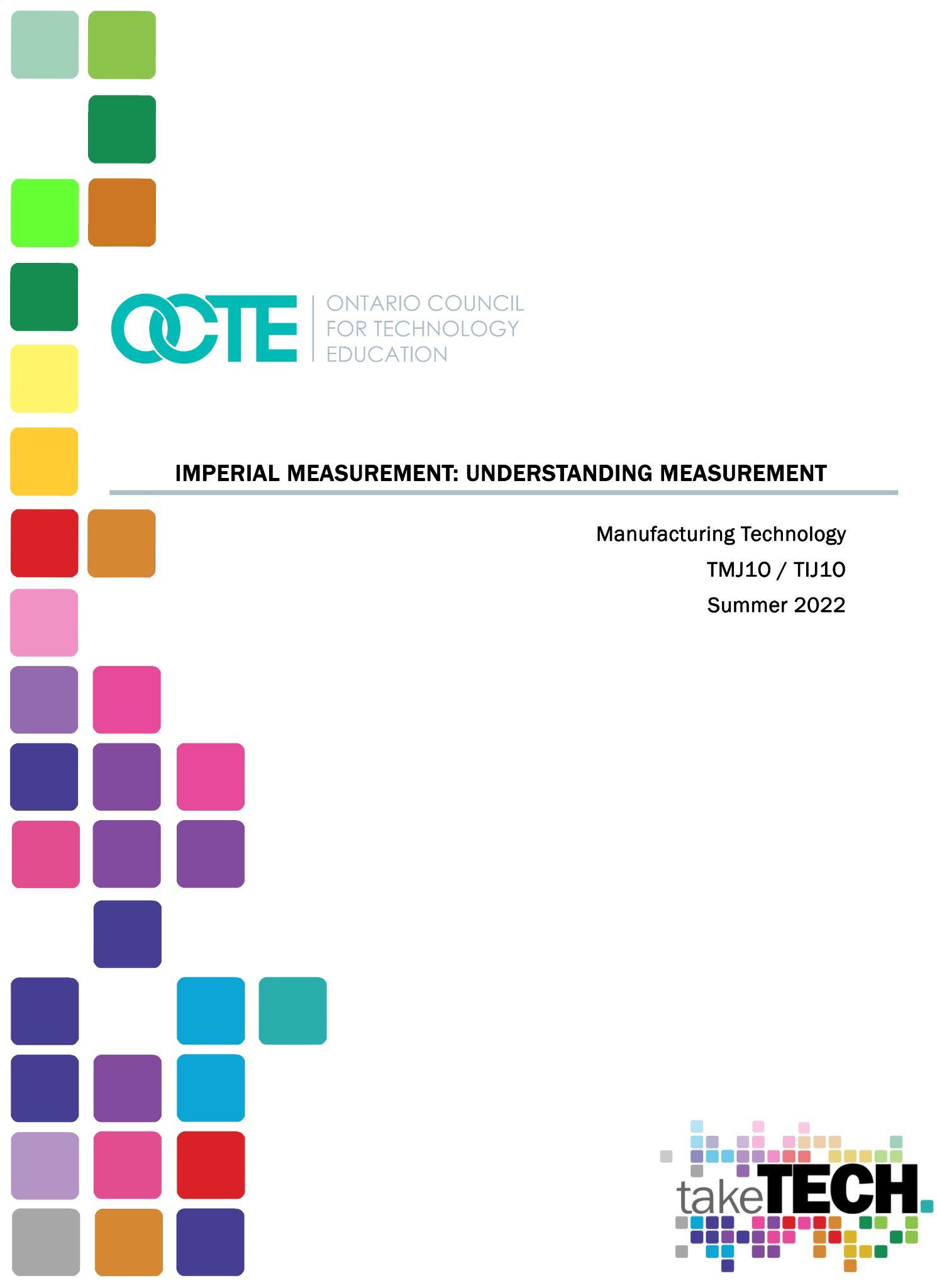 Table of Contents 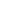 IntroductionCourse Code: TIJ10Broad base Technology: Manufacturing TechnologyDestination:TMJ20/TMJ3CGrade Level: 9Project Name: Imperial Measurement Reading a RuleProject OutlineThis project is designed as a grade 9 beginner project. The purpose of this lesson is to refresh or teach imperial ruler reading. This project can be used as a refresher project for a student moving from TMJ20 to TMJ3C or as a way of introducing the skill of Imperial Measurement to a student new to Manufacturing Technology.Prior Knowledge Elementary level numeracy skillsStudent ActivitiesReading Imperial Measurement Slide ShowInch rule reading - Whole inches Google Quiz Inch rule reading -  Whole inches PDFInch rule reading - Half inches Google QuizInch rule reading -  Half inches PDFInch rule reading - Quarter inches Google QuizInch rule reading - Quarter inches PDFInch rule reading - Eighth inches Google QuizInch rule reading - Eighth inches PDFInch rule reading - Sixteenth inches Google QuizInch rule reading - Sixteenth inches PDFPractical Line Measurement HandoutActivity 1 – Introduction of the Imperial SystemThe goal for this activity is to introduce students to Imperial measurement and how to accurately read the Imperial measurement scale. Students will go over the slide show with the instructor and practice as a class in real time.This will introduce the students to basic imperial measurement.Time Required: .5 hoursActivity 2 – Imperial Scale PracticeThe goal for this activity is for students to practice and expand on their knowledge learned during Activity 1. Students will use the Google quizzes or PDF handouts to select the correct measurement from the labeled Imperial scale. Students will complete the Google quizzes as a formative learning activity to expand the knowledge earned in Activity 1.Students will have the option to redo the quizzes learning was not demonstrated.Time Required: 1 hourActivity 3 – Application of MeasurementThe goal for this activity is for students to practice the skill of measuring using a Ruler or Tape Measure. This skill will be expanded upon during the semester while working in the shop/classroom on practical projects. Students will be given a Tape Measure or a Ruler and will measure each line and record their measurement on the handout.This activity will allow students to use measuring tools to practice the hands-on skill of measurement.Planning NotesThe following are suggestions when planning to instruct on this lesson:What previous knowledge do the students have of fractions?What previous knowledge do the students have of Imperial Measurement?Ensure all materials and tools are on handSkilled Trades and Apprenticeship Opportunities Some examples of Skilled Trades and Apprenticeship opportunities are:Tool and Die MakerMachine Tool Builder and IntegratorGeneral MachinistMillwright Mold Maker Etc.Skills ContinuumAs students pursue their careers in the Manufacturing technology industry, they will have opportunities to build on the skills learned during this assignment, as the curriculum expectations met during this project are aligned with the Level 1 Common Core apprenticeship standard.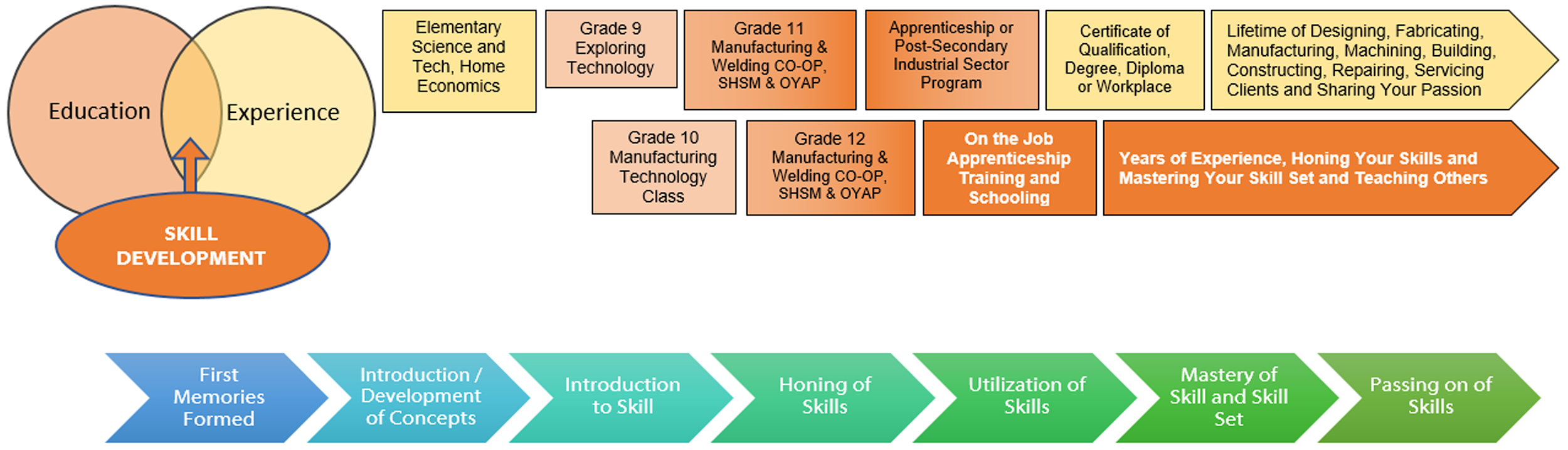 Career and Industry ExtensionsStudents can explore career connections and opportunities in the following fields:Tool and Die MakerMachine Tool Builder and IntegratorGeneral MachinistCNC machine operatorEngineeringMold MakerResourcesFiles Reading Imperial Measurement Slide Show Google SlidesReading Imperial Measurement Slide Show PDFInch rule reading - Whole inches Google Quiz Inch rule reading -  Whole inches PDFInch rule reading - Half inches Google QuizInch rule reading -  Half inches PDFInch rule reading - Quarter inches Google QuizInch rule reading - Quarter inches PDFInch rule reading - Eighth inches Google QuizInch rule reading - Eighth inches PDFInch rule reading - Sixteenth inches Google QuizInch rule reading - Sixteenth inches PDFLesson PlanLesson Plan  (see Appendix H)Handouts Practical Line Measurement HandoutInch rule reading -  Whole inches PDFInch rule reading -  Half inches PDFInch rule reading - Quarter inches PDFInch rule reading - Eighth inches PDFInch rule reading - Sixteenth inches PDFTools/Equipment Computer/ Tablet / Smartphone / Internet AccessTape Measure or Rule PencilEraserInstructional Strategies Teachers may use any of the following instructional strategies; 3-Part lesson, lecture, storyboard, word wall, think-pair-share, placemat activity, rapid write, K-W-L, anticipation chart, ABC taxonomy, think aloud, analyzing text, Cornell note taking, exit ticket/ticket out the door, plus/minus/delta, etc.The Hook / Motivational StrategiesLeading Question: “Why do you all feel that measurement is an important skill to know?” “Why is it important to have an understanding of Imperial measurement?” “Have a class discussion on the above questions and write all student ideas on the board and expand on them.Learning Goals and Success CriteriaLearning goals and success criteria are the foundation on which students base their ability to monitor their learning and determine next steps. Applicable learning goals may include any of the following, Students will learn about the various methods in measuring.Students will gain knowledge of content (e.g., math facts, computational strategies, terminology, mathematical models)Students will demonstrate an understanding of content (e.g., concepts, theories, procedures, principles, mathematical processes)Success criteria may include any of the following, I will be able to identify different measurements.I will be able to understand the benefits of measurement.I will be more comfortable measuring in front of my peers.Teachers may use the Learning Goals and Success Criteria Viewing Guide as a resource should they require assistanceOverall and Specific Expectations in Support of Ontario Curriculum Grades 9 - 10 Technological EducationOverall ExpectationsA1. Demonstrate an understanding of the fundamental concepts and skills required in the planning and development of a product or service, including the use of a design process and/or other problem-solving processes and techniques;B1. Use problem-solving processes and project-management strategies in the planning and fabrication of a product or delivery of a service;D1. Follow safe practices and procedures when using materials, tools, and equipment;Specific ExpectationsA2.3 Use metric and imperial units of measurement (e.g., metric: degrees Celsius, joules, micrometers [microns], millimeters, kilohms, L/100 km, tonnes; imperial: degrees Fahrenheit, BTUs, knots, mils, inches, feet, miles per gallon, pounds per square inch, tons) and the abbreviations or symbols associated with them correctly and as appropriate to the task;B2.2 Make accurate measurements using a variety of tools (e.g., ruler, scale, tape measure, caliper, micrometer, thermometer, measuring cup), in metric or imperial units, as appropriate;D2.4 Demonstrate an understanding of the Essential Skills that are important for success in the technology industries, as identified in the Ontario Skills Passport (e.g., reading text, writing, document use, computer use, oral communication, numeracy, thinking skills);Applicable SAFEDocs and ToolSAFE videosPlease refer to the OCTE SAFEDocs for BBT Technology for safety documents in order to properly address and instruct this project. Project ChallengesPractical Line Measurement Handout Differentiation of the Project / ActivityThis project can be differentiated by:Using different types of learning materialsWorking in groups, have students teach one anotherMeasurement quiz could be made into a Google FormTeachers can also refer to the Differentiation Scrapbook to take into account for learner ability, multiple intelligences, exceptional students, and ESL learners.Assessment and Evaluation Assessment As Learning  Ask questions and make suggestions based on observationAssess students’ cognition about their learning (asking them “Why” and “How” they are completing a certain operationStudents monitor their own learning and ask questions as neededAssessment For Learning  Provide feedback to students about their learning and how to improveCreate differentiated teaching strategies and learning opportunities Identify particular learning needs of studentsAssessment Of Learning  Students will complete a quiz to assess their understanding of the lessonsReligious ConsiderationsThe Ontario Catholic School Graduate Expectations (OCSGEs) were developed to provide a framework to represent the distinctiveness and purpose of Catholic education in Ontario. This project does not have any religious context, however, provides foundations and framework for success in manufacturing, design, construction, and transportation skilled trades, STEM - science, technology, engineering, and mathematics, etc.Career and Industry ExtensionsStudents can explore career opportunities in the Manufacturing Industry including:General Machinist 			-    Machine Tool Builder and IntegratorMillwright 				-    Mechanical EngineerTool and Die Maker 		-    Manufacturing Engineering TechnologistEthical ConsiderationsThe purposes of the ethical considerations and standards are to inspire members to care, provide respect, develop trust and integrity. Participants should be able to reflect on the learning and identify responsibilities and make ethical decisions.Environmental ConsiderationsMathematical calculations and concepts are evident in everyday life. There are ways to Reduce, Reuse, Recycle and measure various environmental impacts. Teachers are encouraged to bring environmental considerations that are local to their school, community and city or town. Reflection or Design ReportTeachers may wish to have the students complete a design report, reflection or create a foldable document to consolidate their learning. This would be a nice way to capture the student’s understanding in a summative format and be used in preparation for their examination, entering post-secondary education or the workforce. Appendix A – Reading Imperial Measurements Using a Ruler with Precision – PowerPoint Slide Deck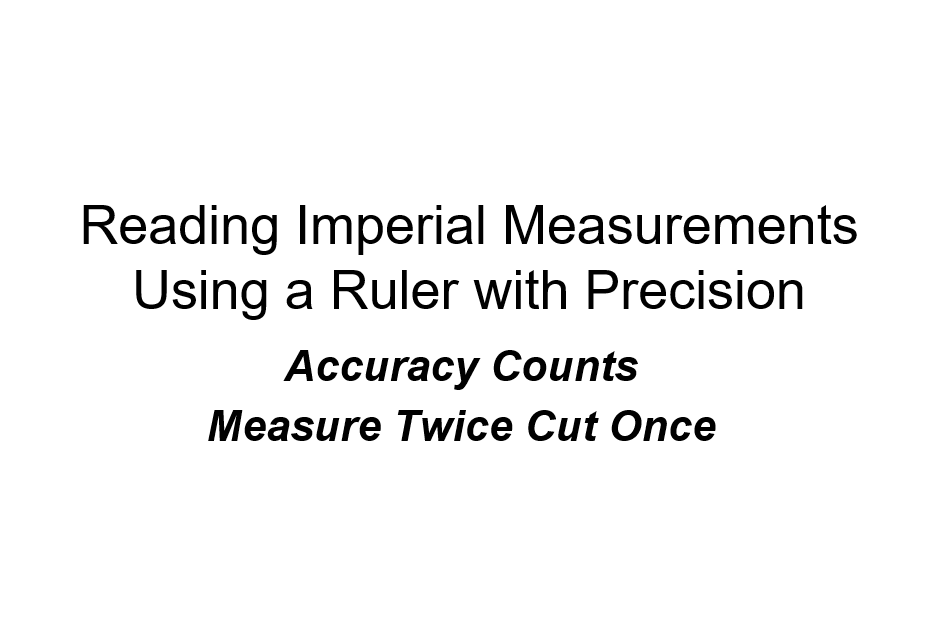 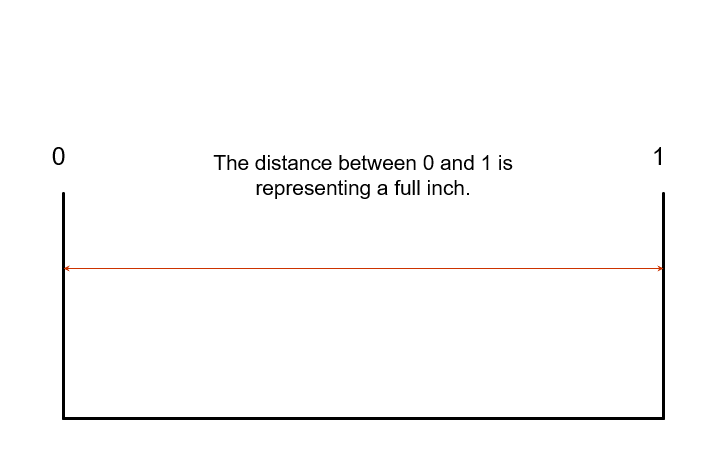 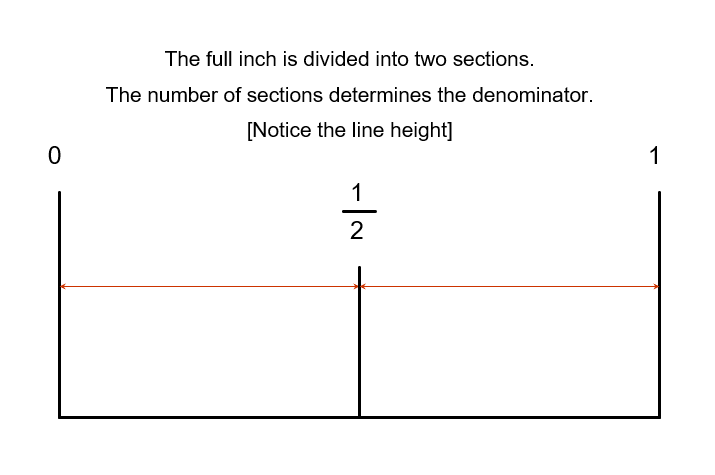 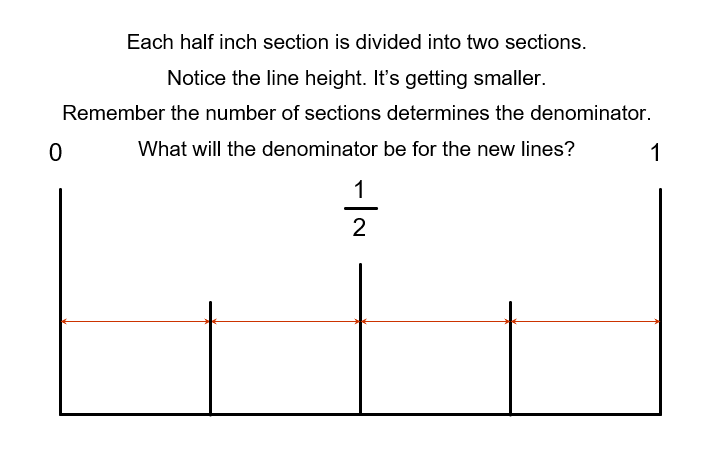 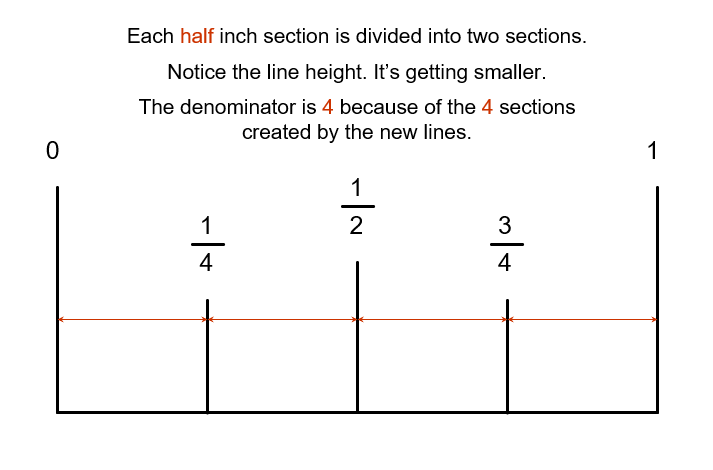 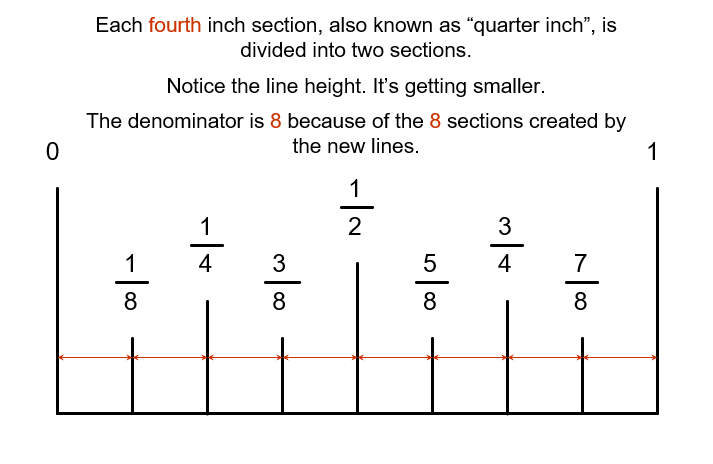 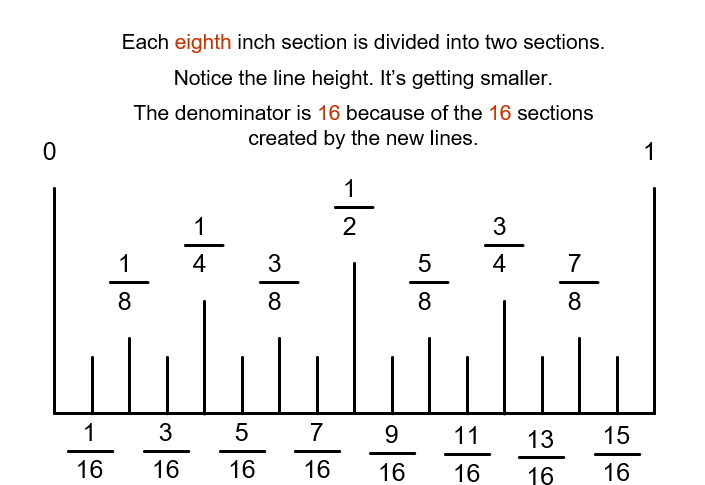 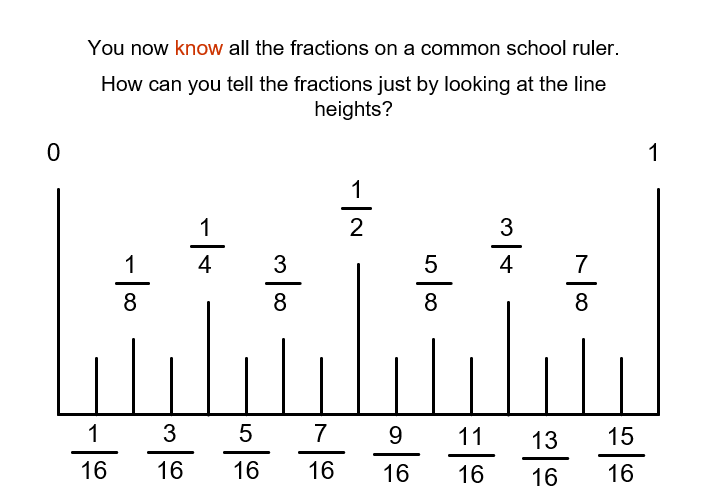 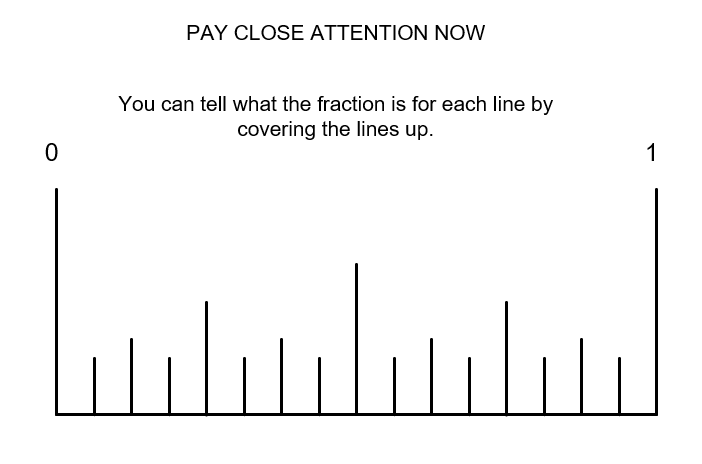 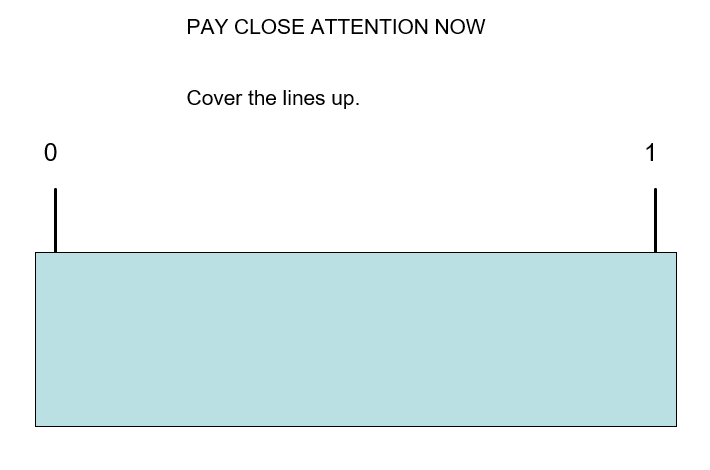 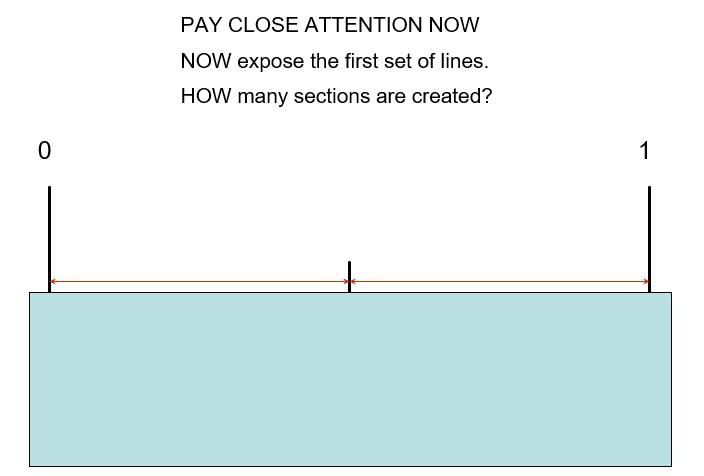 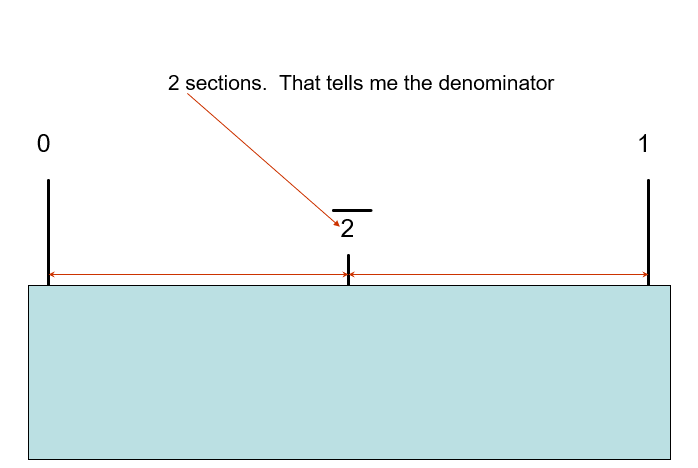 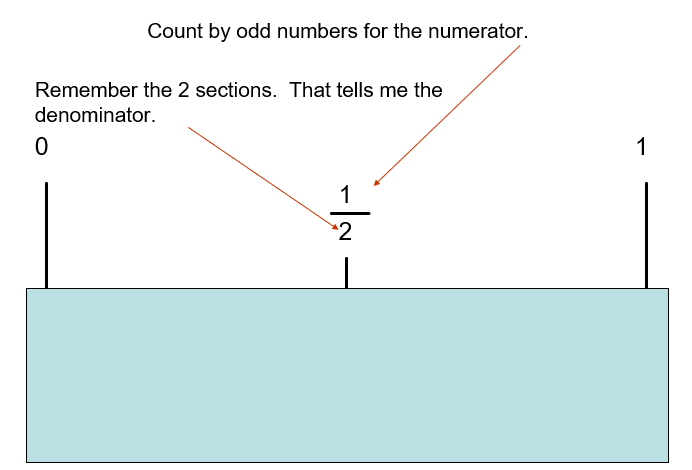 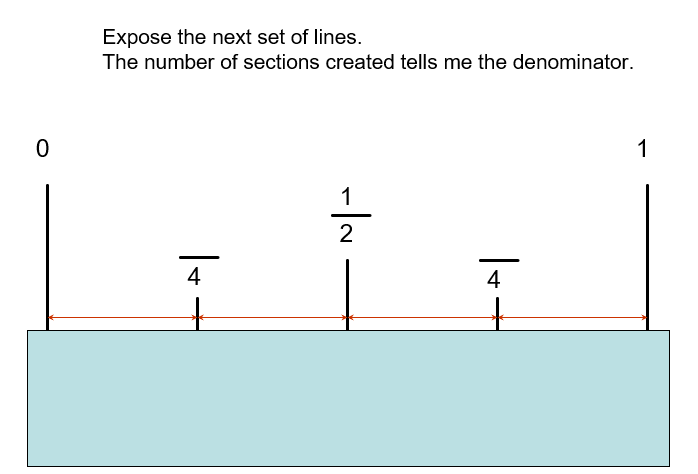 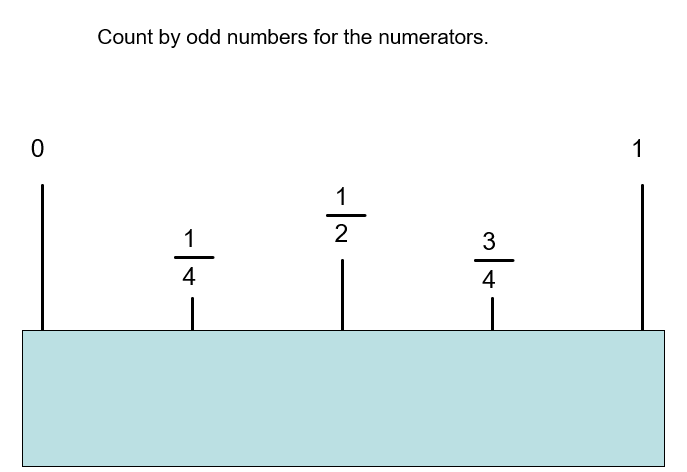 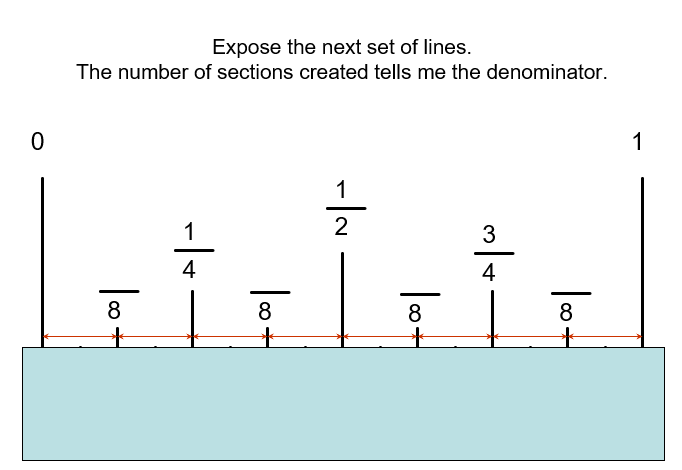 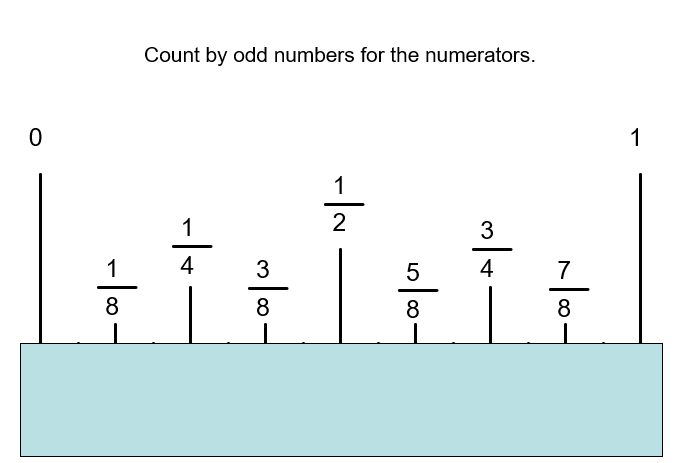 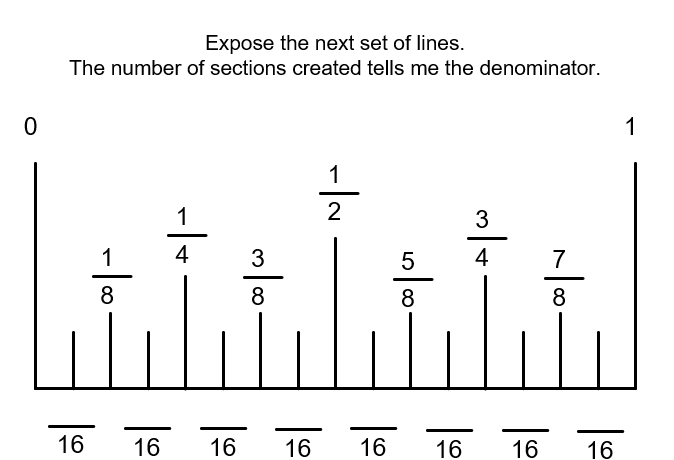 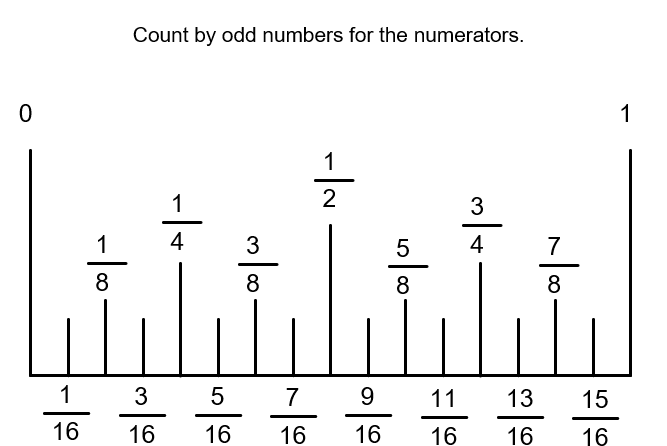 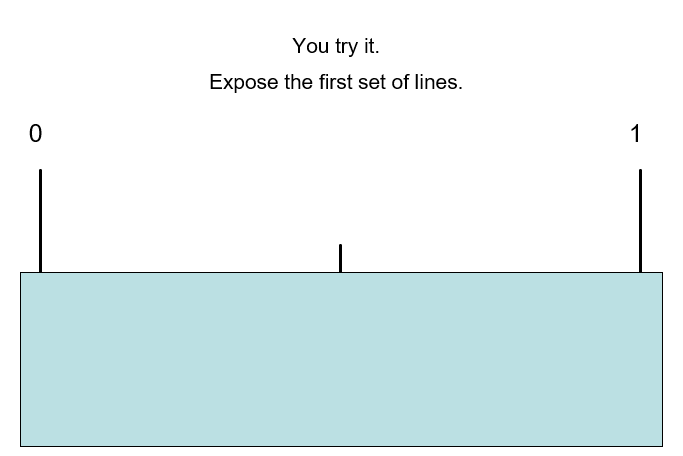 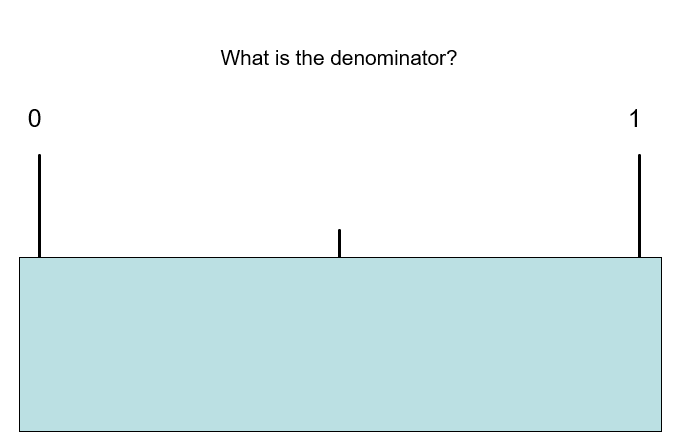 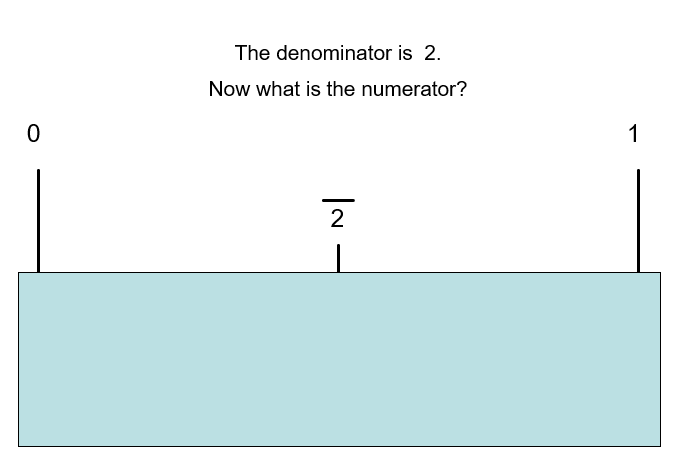 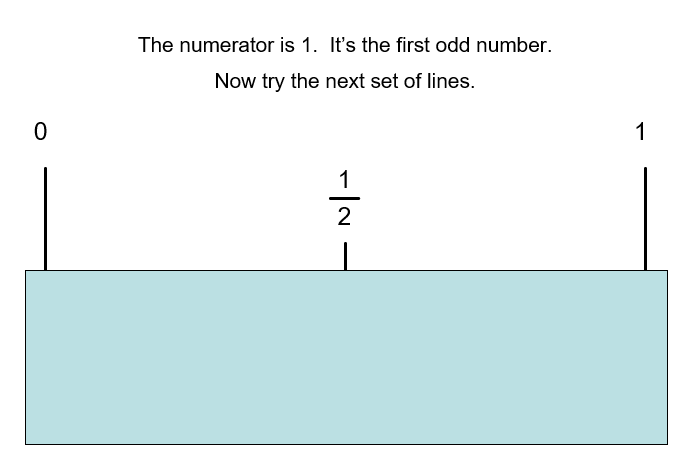 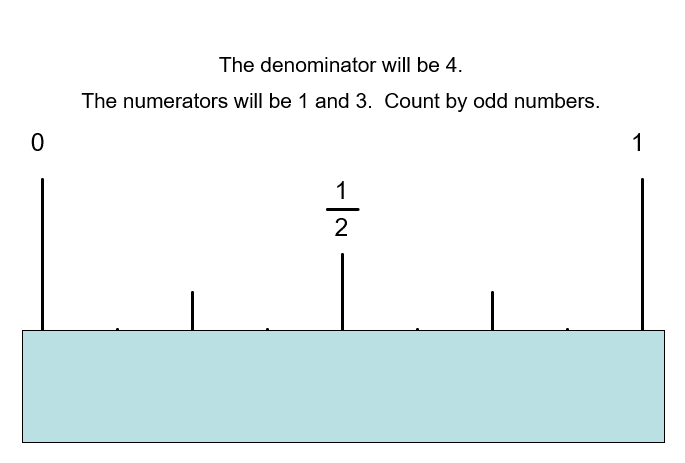 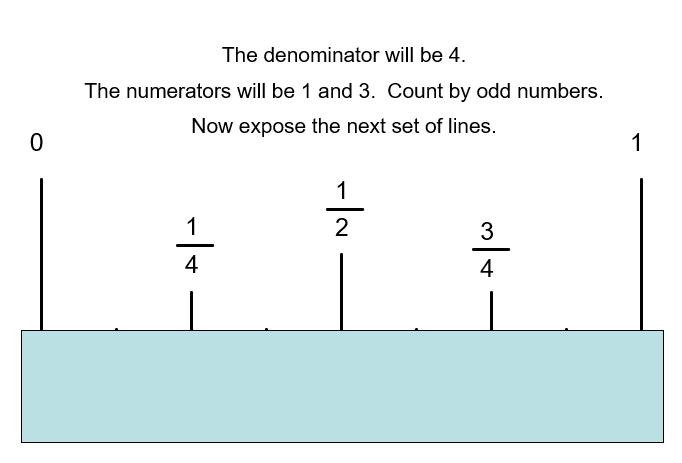 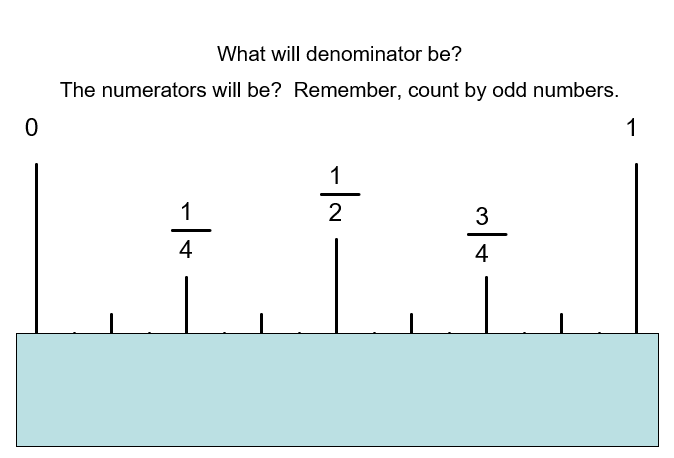 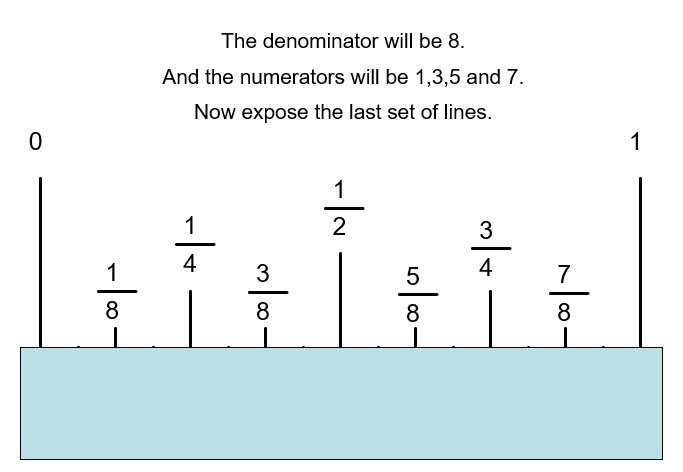 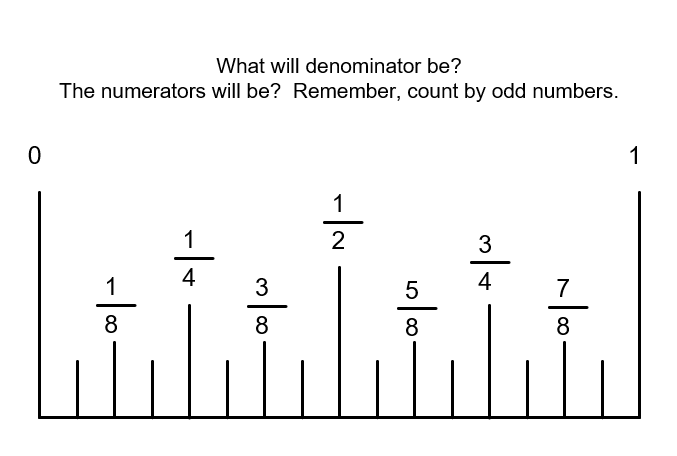 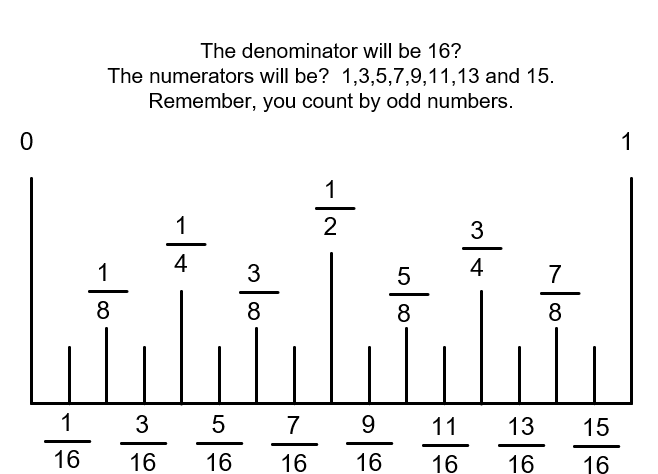 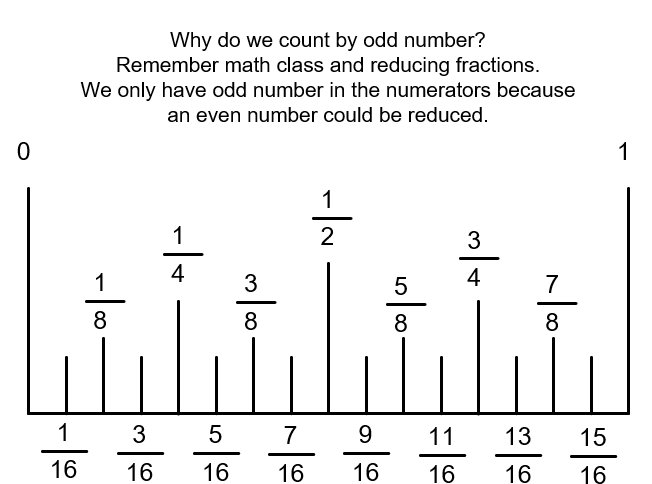 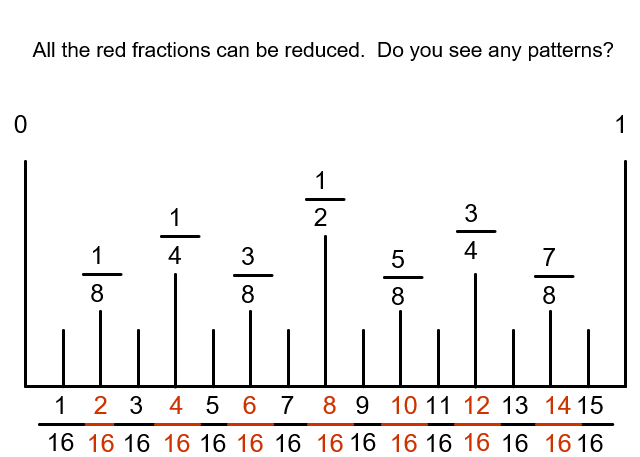 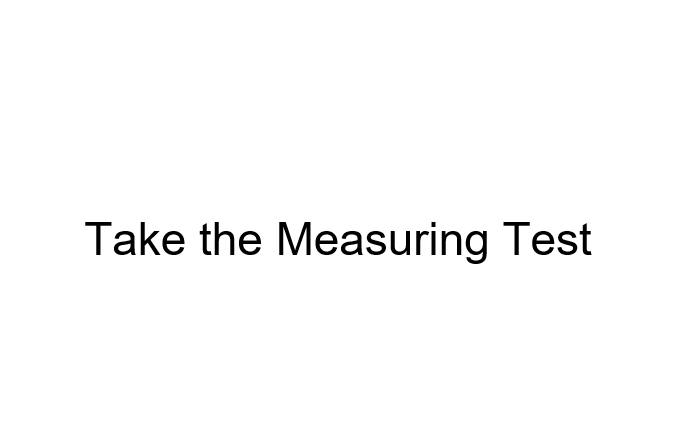 Appendix B – Inch Rule Reading “Whole Inches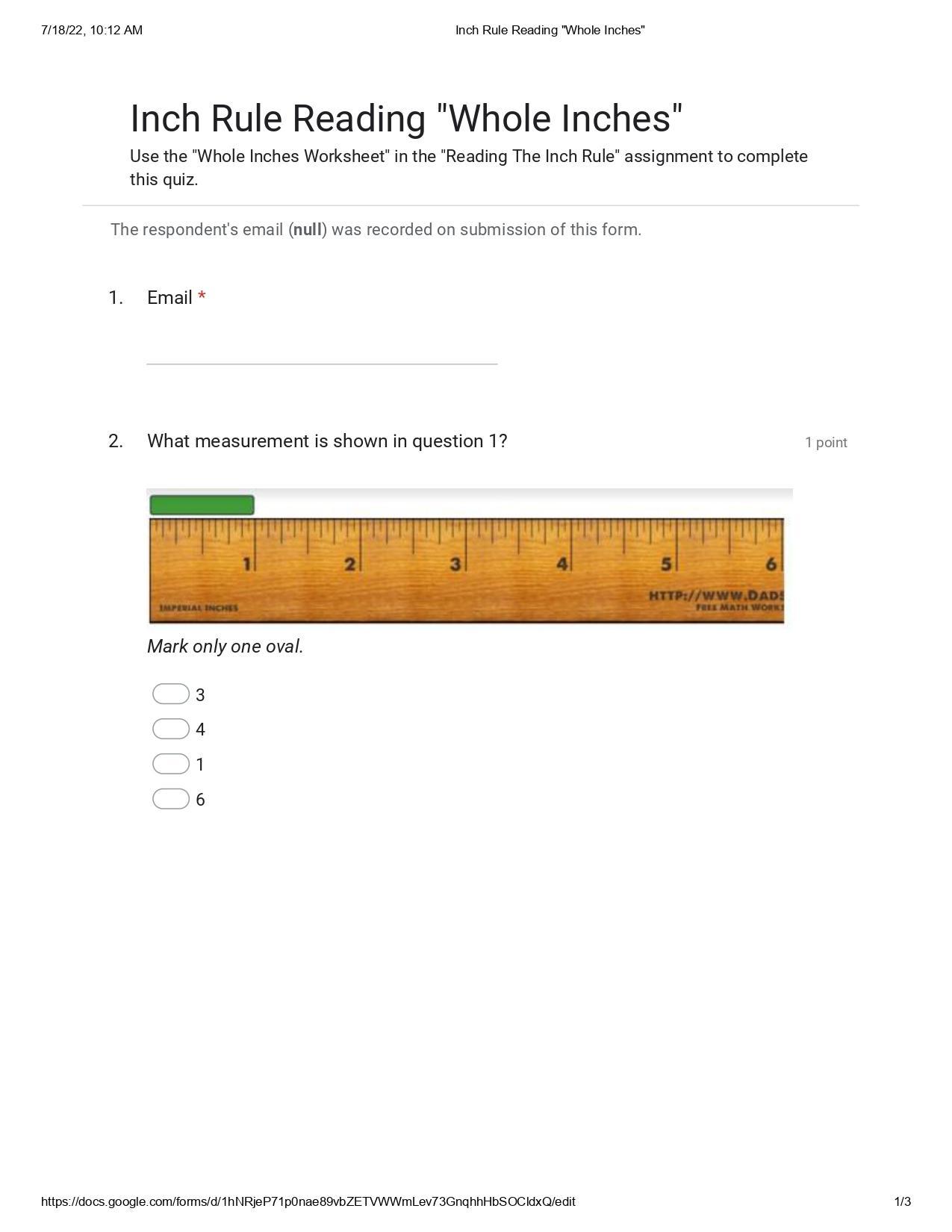 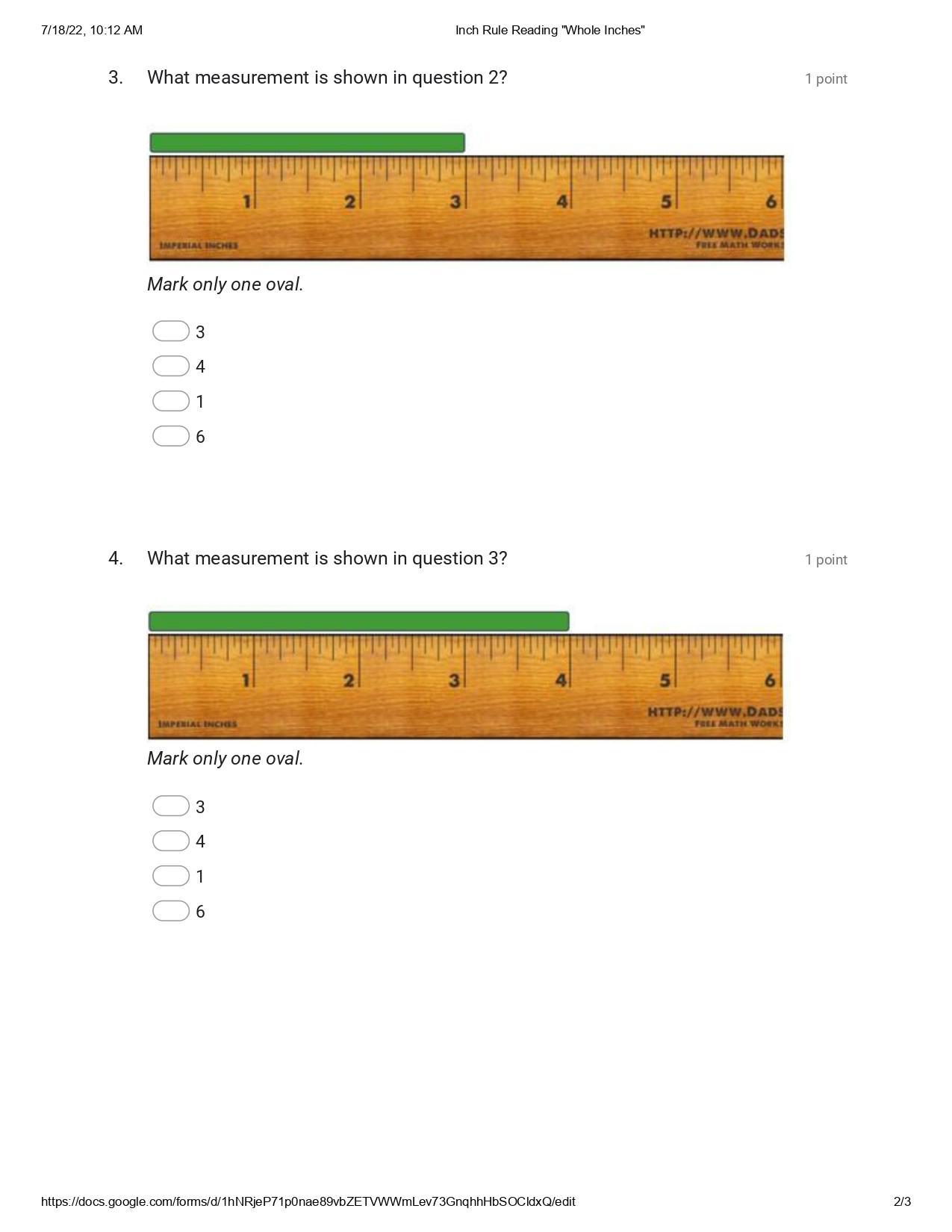 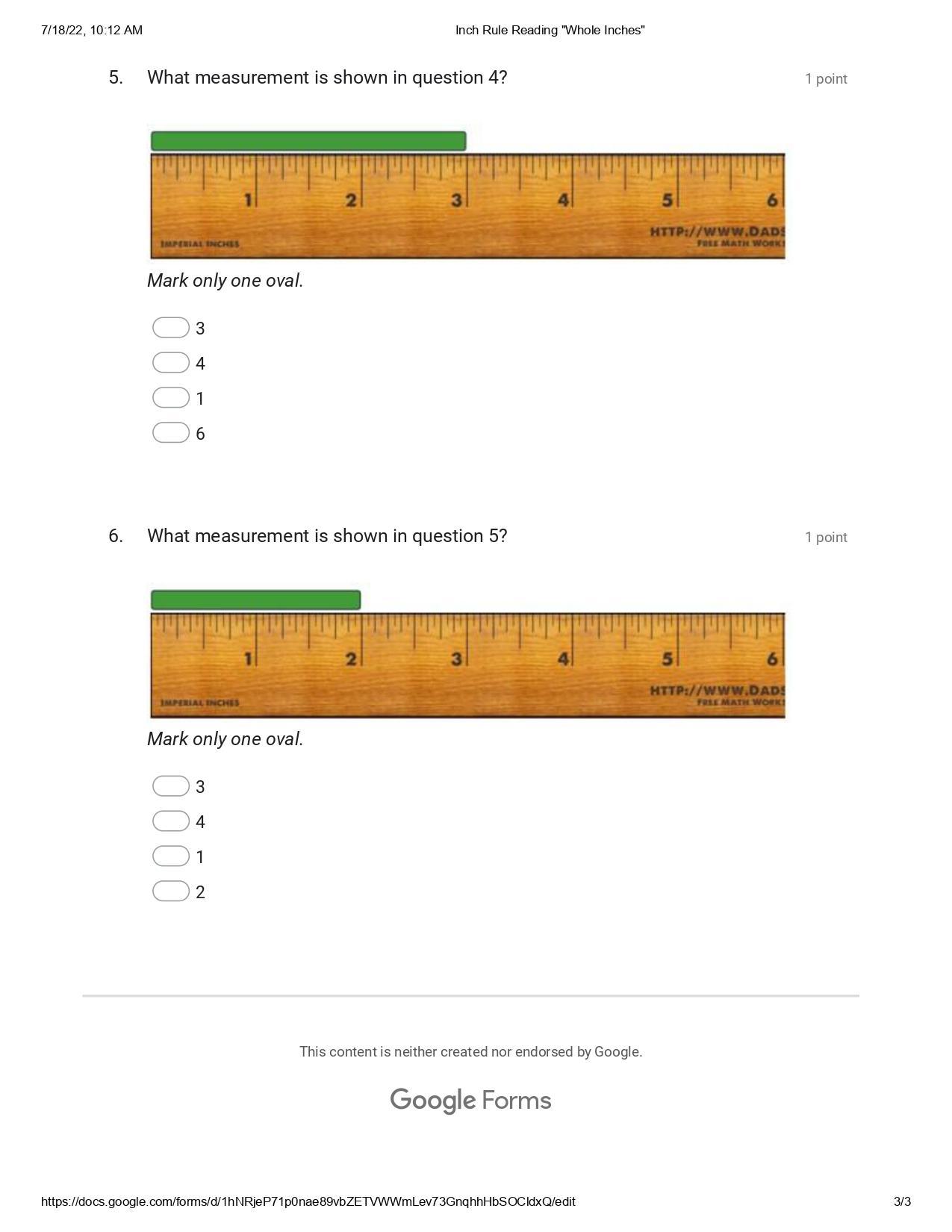 Appendix C – Inch Rule Reading: “Half Inches”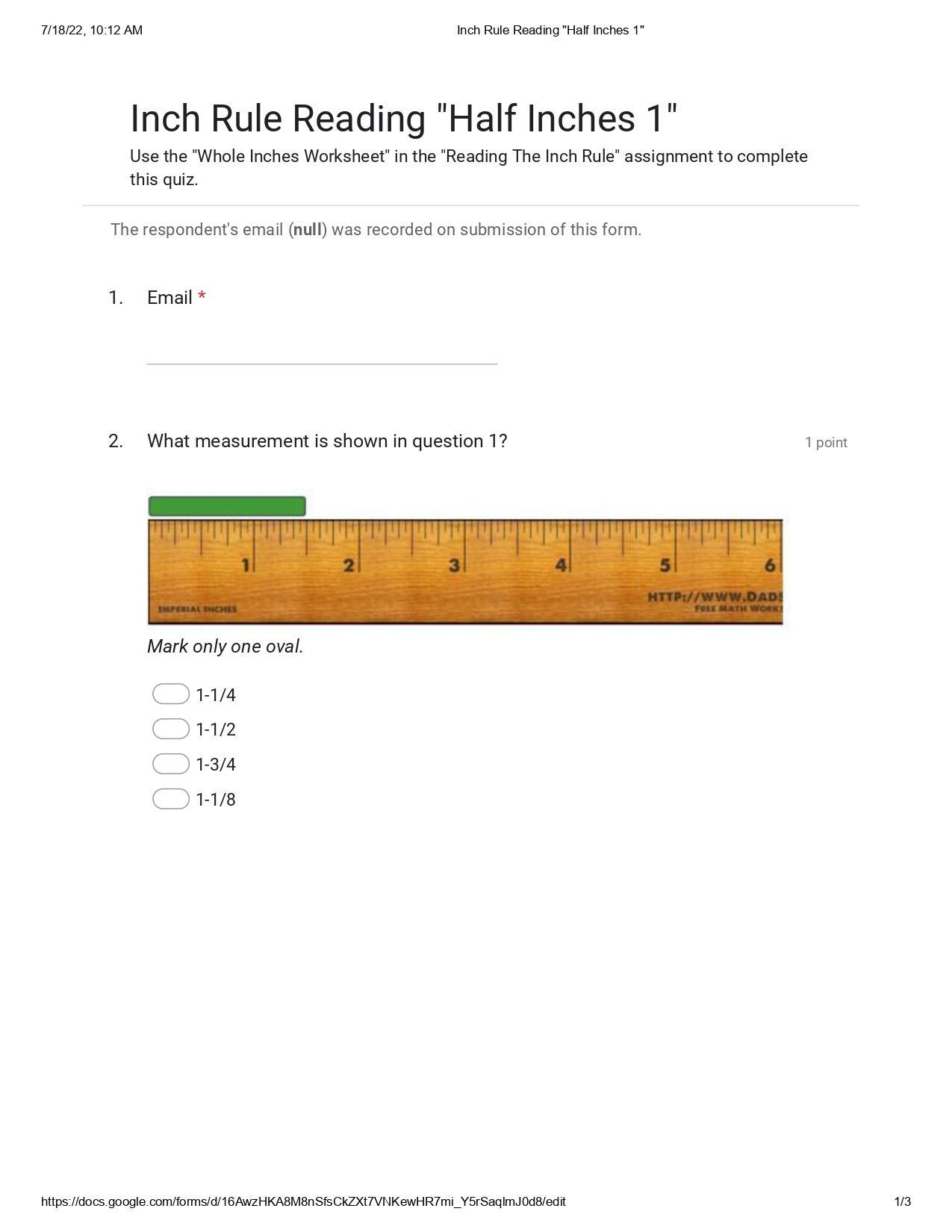 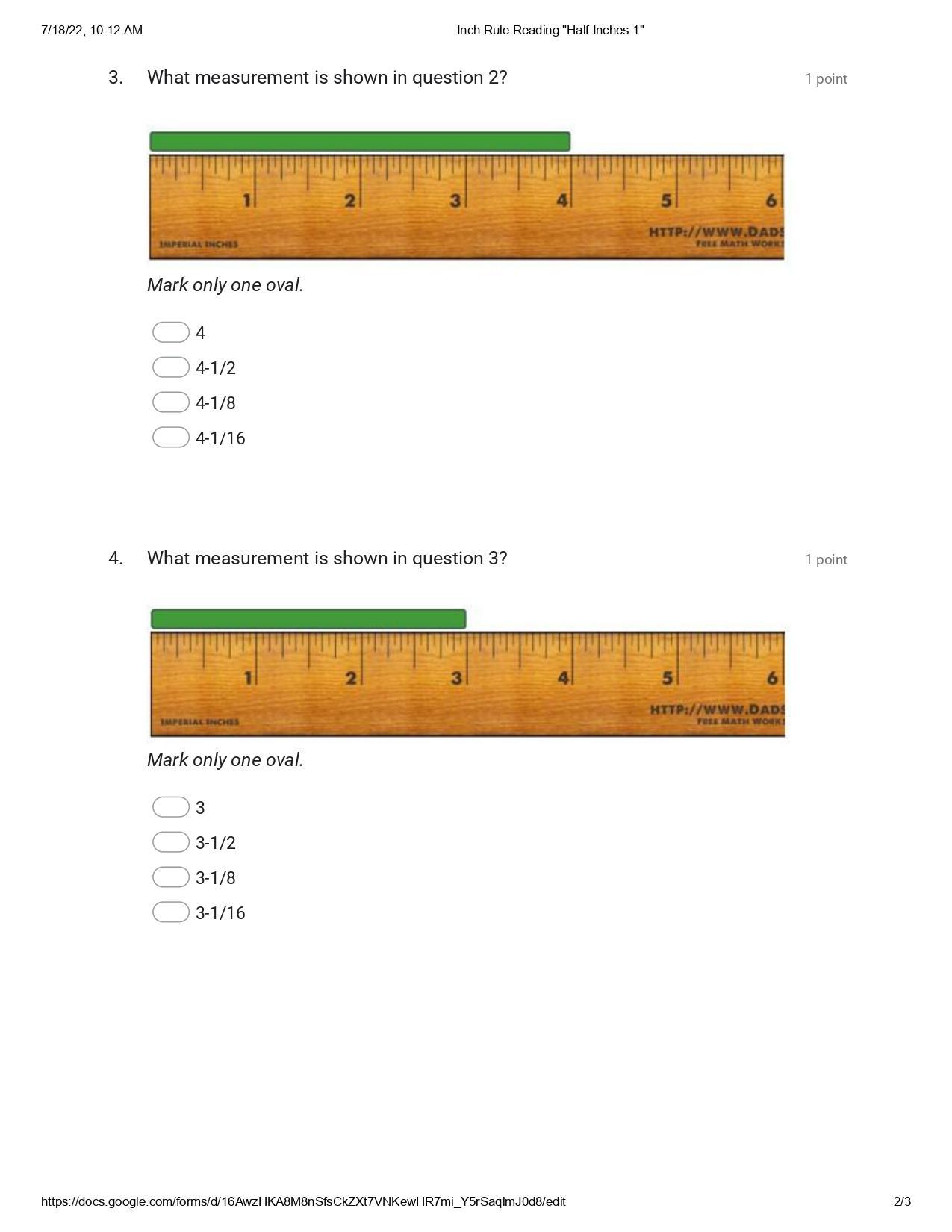 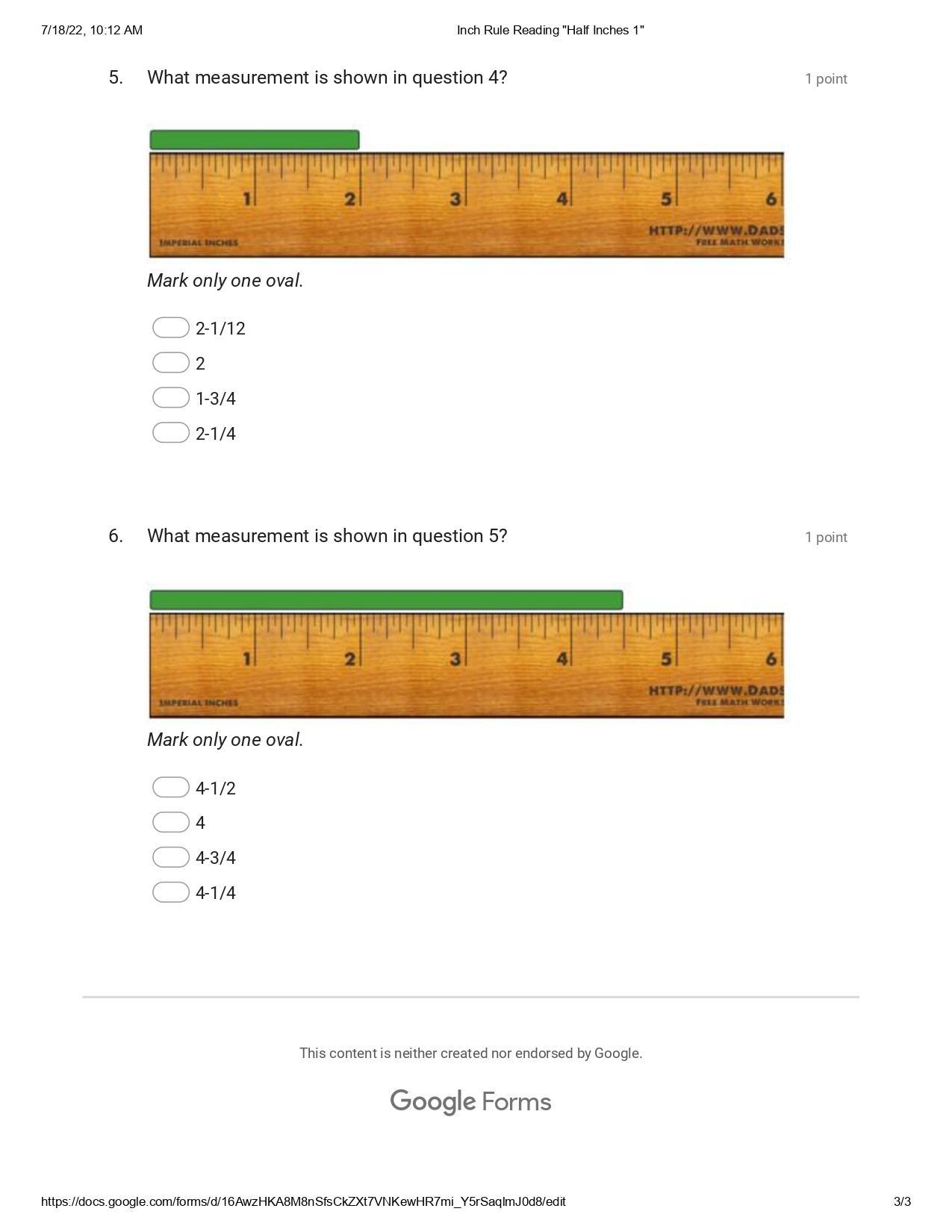 Appendix D – Inch Rule Reading: “Quarter Inches”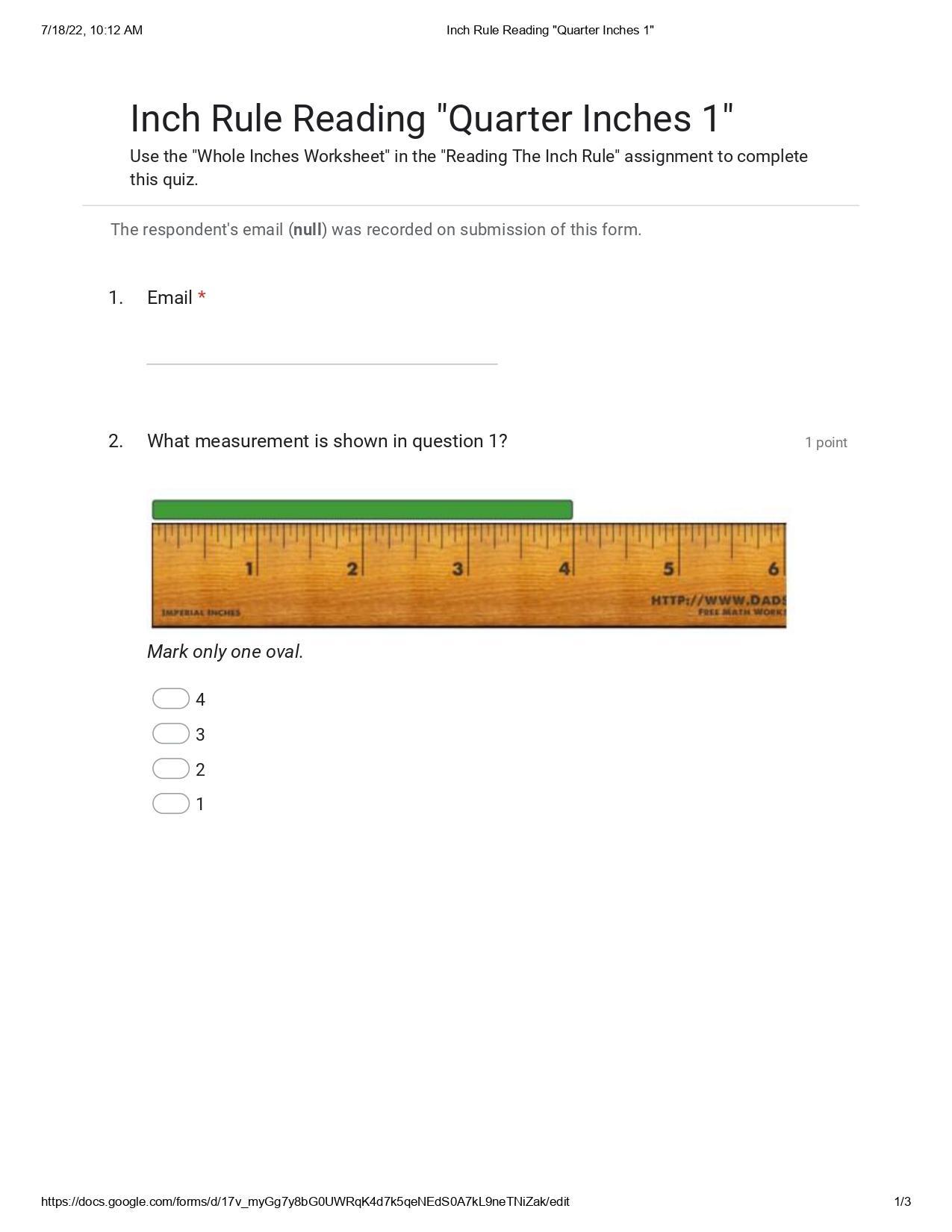 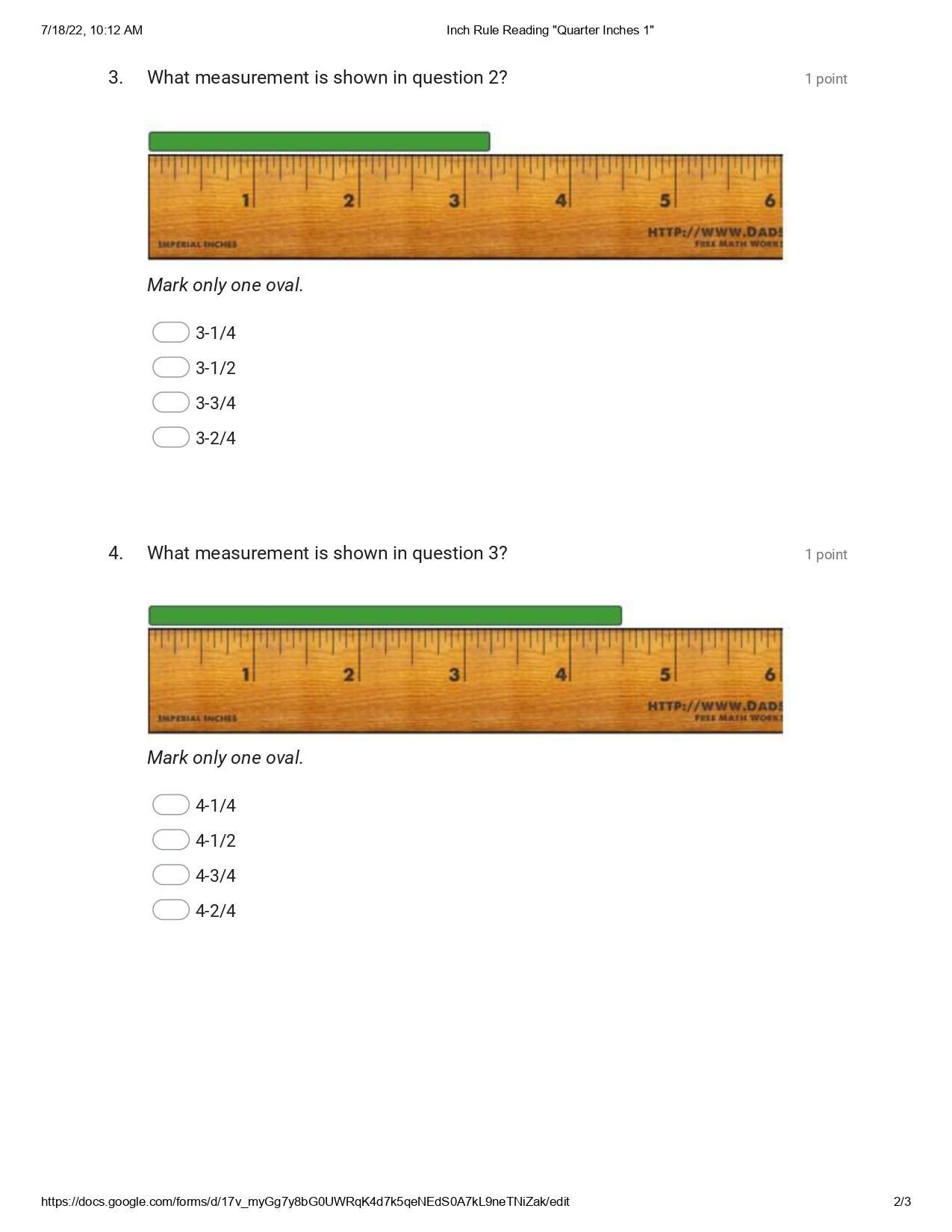 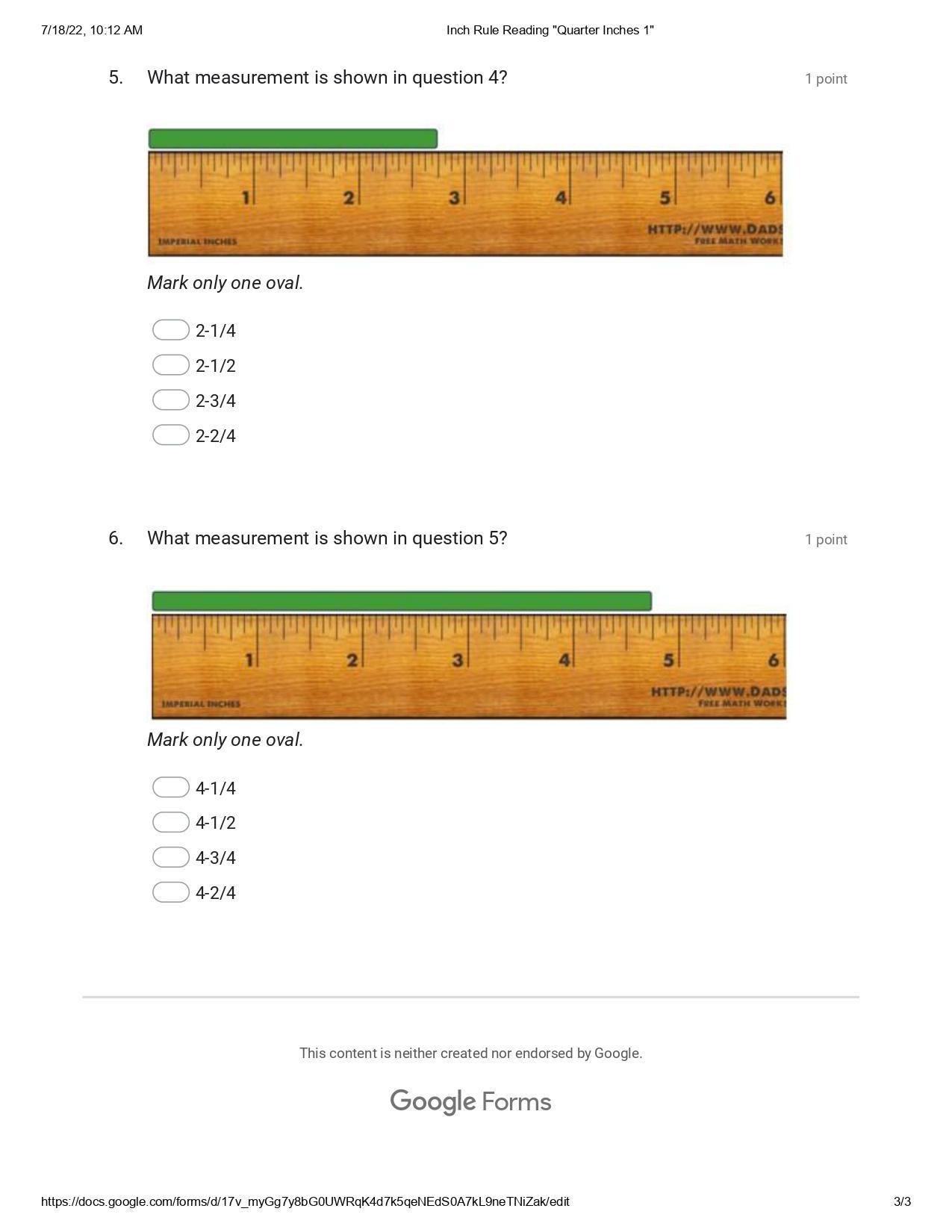 Appendix E – Inch Rule Reading: “Eighth Inches”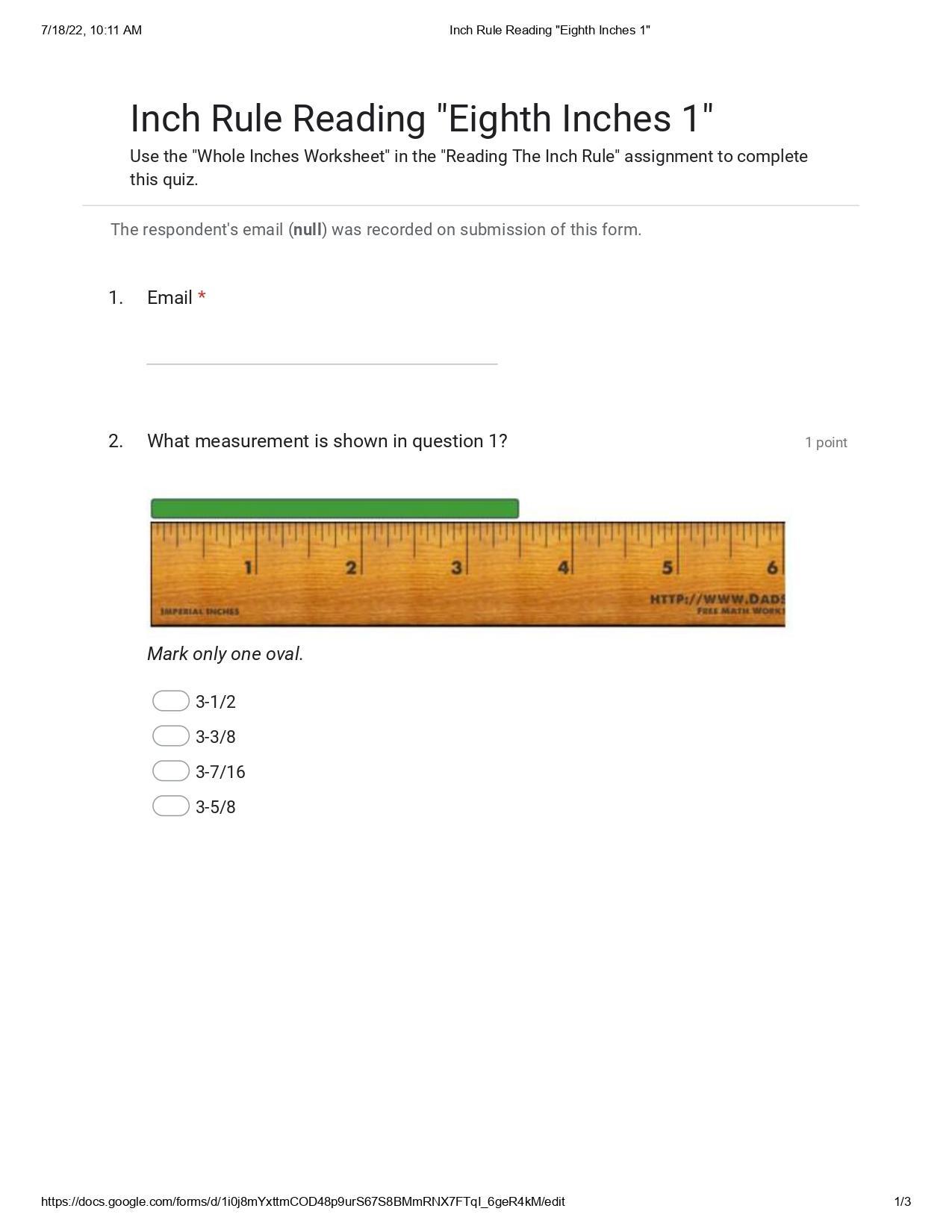 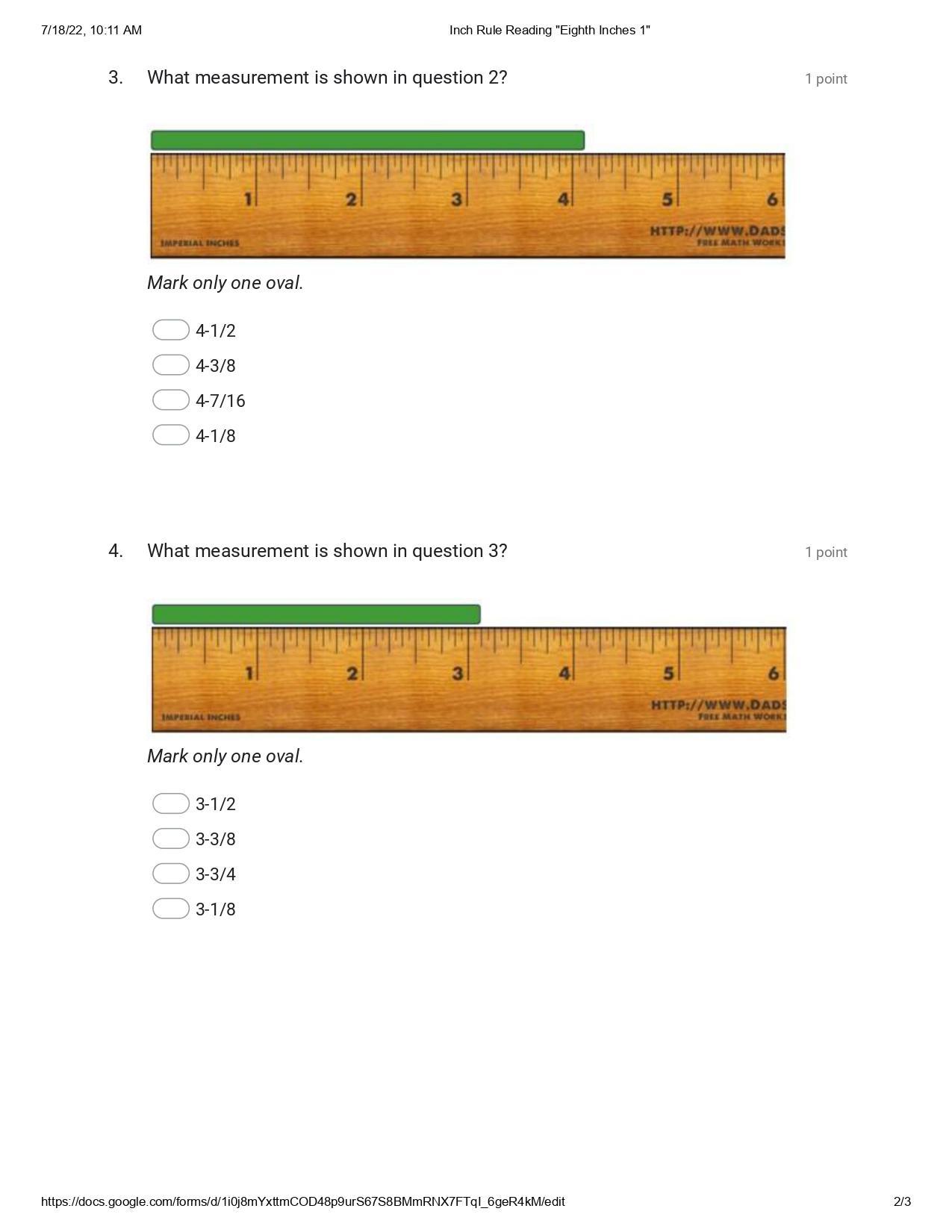 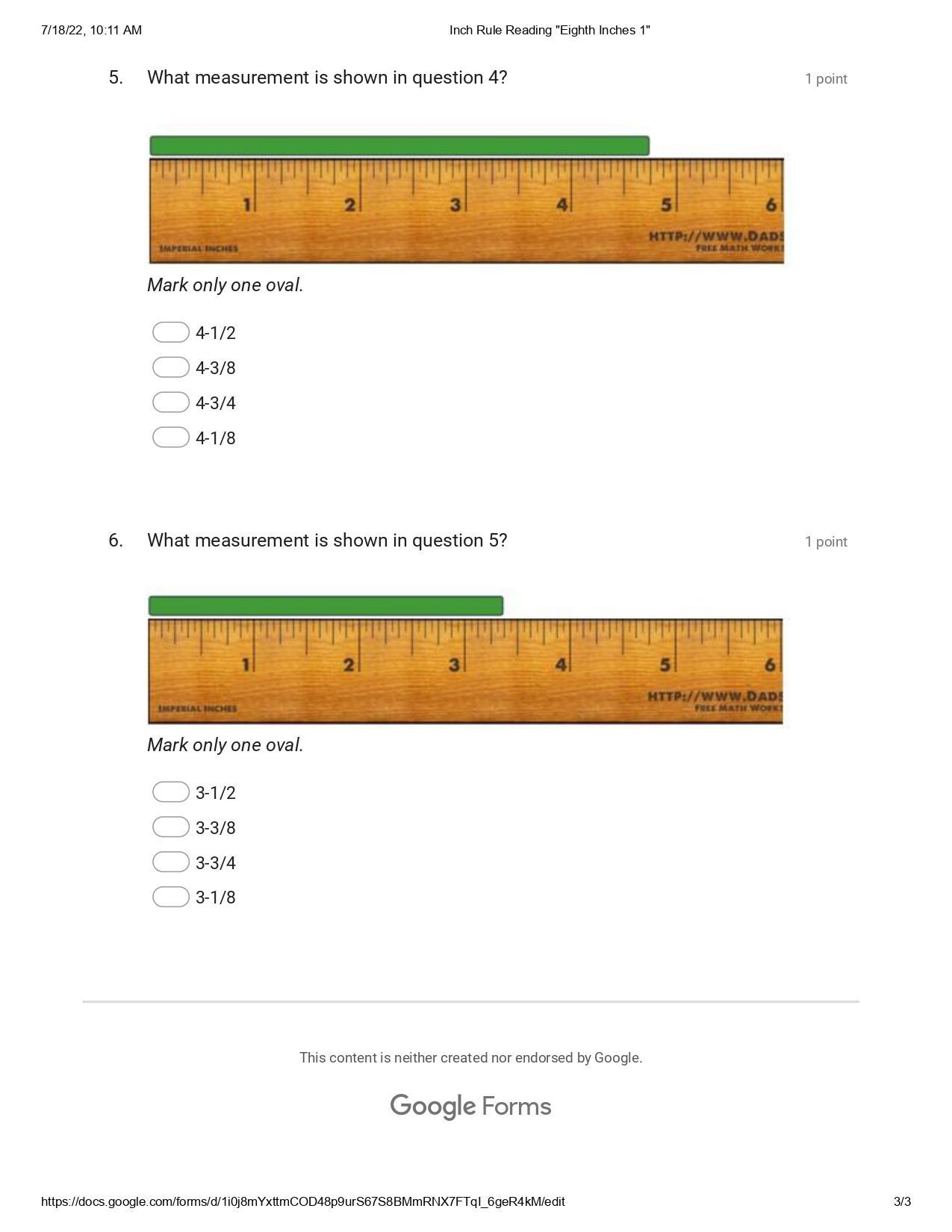 Appendix F - Inch Rule Reading: “Sixteenth Inches”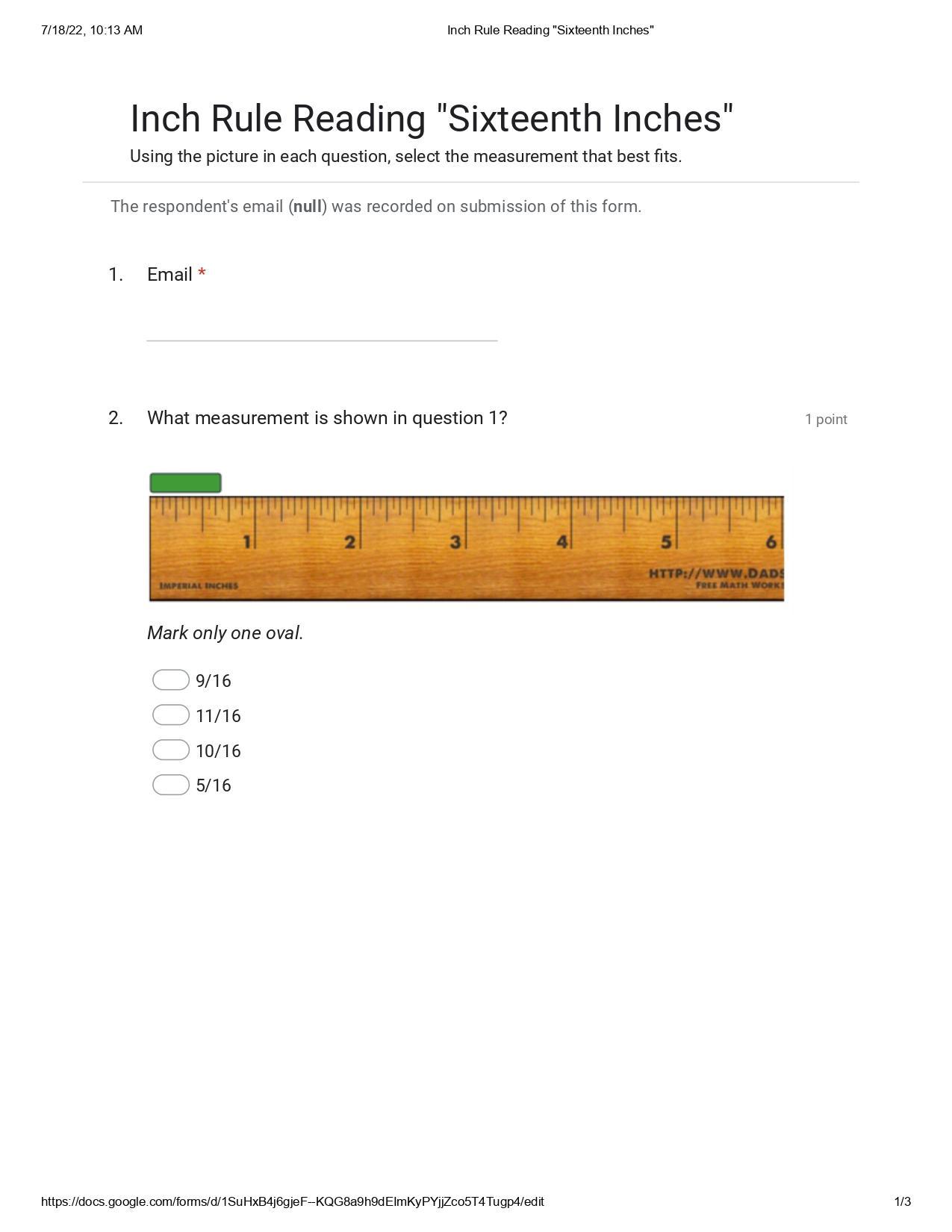 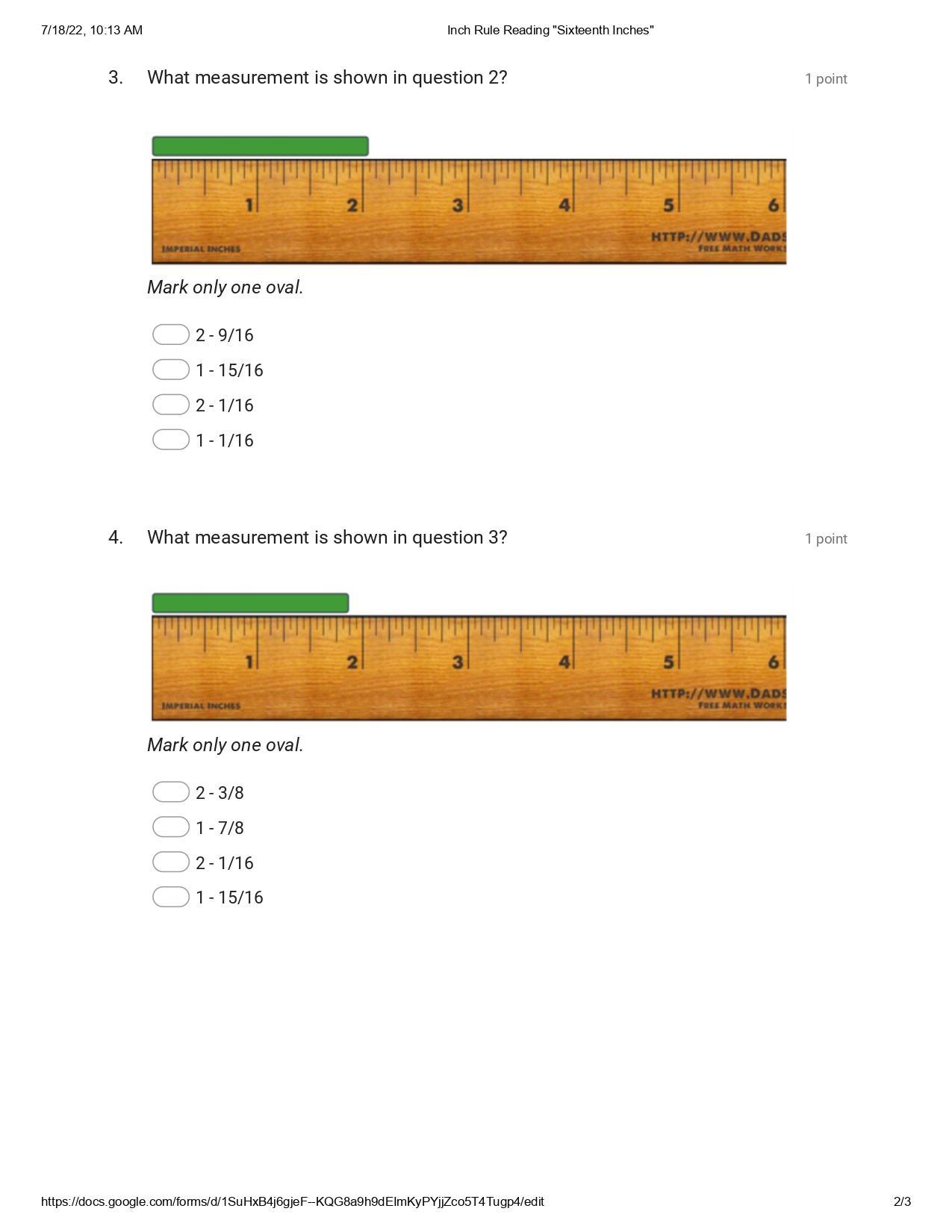 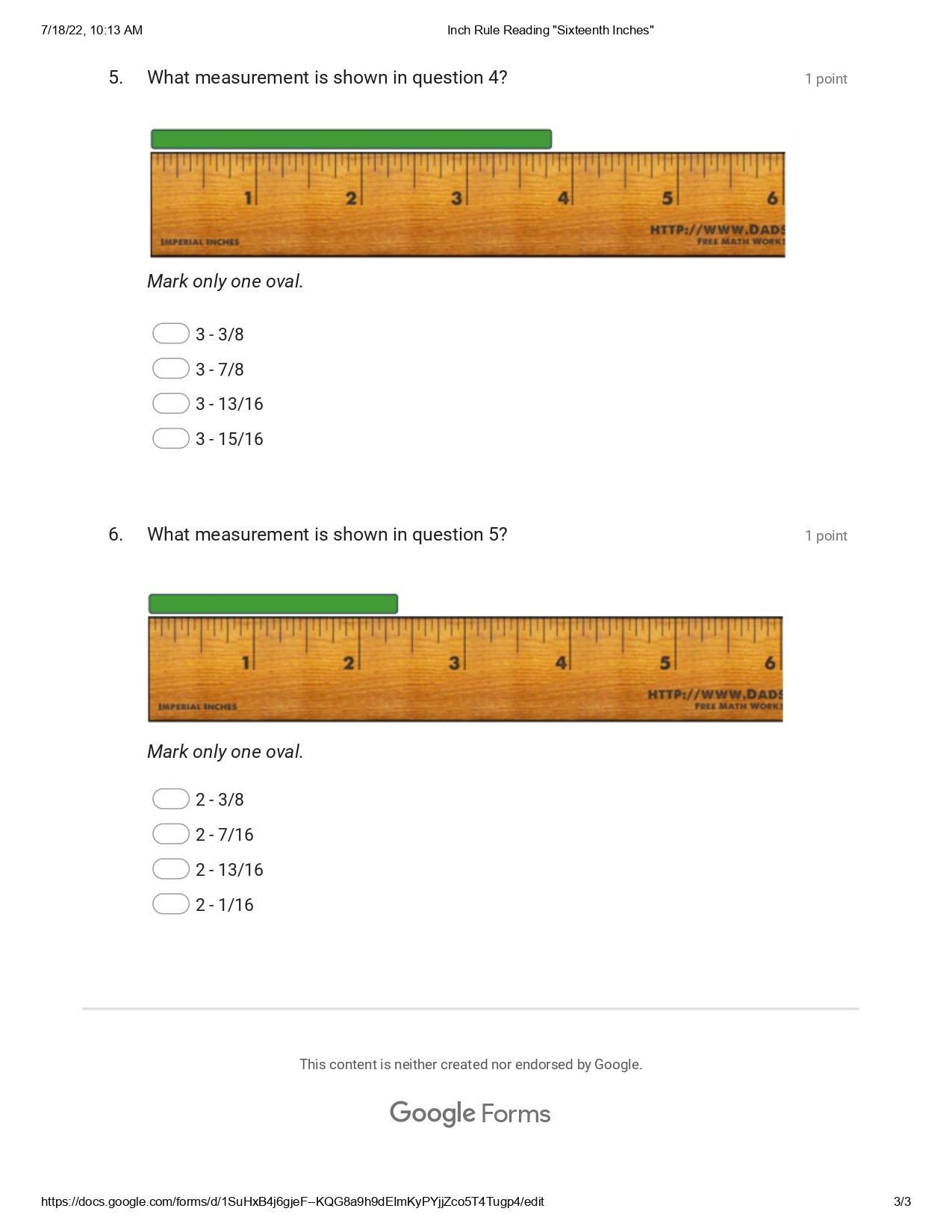 Appendix G - Inch Ruler Reading Practical Measurement Assignment.Task: Using a ruler (rule), Measure the below lines 1-12 and record the measurement in the space provided. Make sure you bring the fraction to lowest terms. If you have any trouble please review the slide show “Reading Imperial Measurements Using a Ruler With Precision”. If you are still stuck, ask the instructor.__________________________________________________Answer:________________________Answer:_________________________________________Answer:__________________________________________________________________Answer:_________________Answer:_______________Answer:___________________________________Answer:______________________________________________________Answer:_____________________________________________Answer:__________Answer:_________________________________________________________Answer:_____________________________________________________________________________Answer:_______Instructor Feedback:________________________________________________________________________________________________________________________________________________________________________________________________________________________________________________________________________________________________________________________________________________________________________________________________________________________________________________________________________________________________________________________________________________________________________________________________________________________________________________________________________________________________________________________________________________________________________________________________________________________________________________________________________________________________________________________________________________________________________________________________________________________________________________________________________________________________________Appendix H – Measurement Lesson PlanMeasurement Lesson PlanReferences21st Century Competencies: Foundation Document for Discussion. Phase 1: Towards Defining 21st Century Competencies for Ontario, Winter 2016 Edition, 2016 http://www.edugains.ca/resources21CL/About21stCentury/21CL_21stCenturyCompetencies.pdfCollege of Trades Training Standards https://www.collegeoftrades.ca/training-standardsCourse Codes for Emphasis courses in the Revised Curriculum: Technological Education, Grades 11 and 12, 2009 http://www.edu.gov.on.ca/eng/curriculum/secondary/techedemphasiscourses.pdfGrowing Success: Assessment, Evaluation, and Reporting in Ontario Schools, First Edition, Covering Grades 1 to 12, 2010 www.edu.gov.on.ca/eng/policyfunding/growSuccess.pdfImperial Measurement Slide Show (Google Slides), 2022 https://docs.google.com/presentation/d/1iB-qkbgzipCofWChsVQtwcNlHCgsPkLveBIwtxVuuLo/edit?usp=sharingImperial Measurement Slide Show, OCTE (PDF), 2022 https://drive.google.com/file/d/1FDcZlyEMUQ3Z5vZ-joFzW8eHKYuHhD57/view?usp=sharingInch rule reading - Eighth inches, OCTE (Google Quiz), 2022 https://docs.google.com/forms/d/1i0j8mYxttmCOD48p9urS67S8BMmRNX7FTqI_6geR4kM/edit?usp=sharingInch rule reading - Eighth inches, OCTE (PDF), 2022 https://drive.google.com/file/d/1ikOmHsd9-dK9C97vWaWqEdn67bg5zc-3/view?usp=sharingInch rule reading - Half inches, OCTE (Google Quiz), 2022 https://docs.google.com/forms/d/16AwzHKA8M8nSfsCkZXt7VNKewHR7mi_Y5rSaqlmJ0d8/edit?usp=sharingInch rule reading -  Half inches, OCTE (PDF), 2022 https://drive.google.com/file/d/15n5kkB2868XUt9AKNE_S_cdtbK3SBUuu/view?usp=sharingInch rule reading - Quarter inches, OCTE (Google Quiz), 2022 https://docs.google.com/forms/d/17v_myGg7y8bG0UWRqK4d7k5qeNEdS0A7kL9neTNiZak/edit?usp=sharingInch rule reading - Quarter inches, OCTE (PDF), 2022 https://drive.google.com/file/d/1h6I8nZ8fXwLfyA2071FaS2O0VY3WA4wZ/view?usp=sharingInch rule reading - Sixteenth inches, OCTE (Google Quiz), 2022 https://docs.google.com/forms/d/1SuHxB4j6gjeF--KQG8a9h9dEImKyPYjjZco5T4Tugp4/edit?usp=sharingInch rule reading - Sixteenth inches, OCTE (PDF), 2022 https://drive.google.com/file/d/1h6I8nZ8fXwLfyA2071FaS2O0VY3WA4wZ/view?usp=sharingInch rule reading - Whole inches, OCTE (Google Quiz), 2022 https://docs.google.com/forms/d/1hNRjeP71p0nae89vbZETVWWmLev73GnqhhHbSOCldxQ/edit?usp=sharingInch rule reading -  Whole inches, OCTE (PDF), 2022 https://drive.google.com/file/d/1kTZ5oXqD6QB5a0snvkbVuH1aFirkuZcj/view?usp=sharingLearning for All – A Guide to Effective Assessment and Instruction for All Students, Kindergarten to Grade 12, 2013 http://www.edu.gov.on.ca/eng/general/elemsec/speced/LearningforAll2013.pdfLearning Goals and Success Criteria Viewing Guide, Government of Ontario, 2011 http://www.edugains.ca/resourcesAER/VideoLibrary/LearningGoalsSuccessCriteria/LearningGoalsSuccessCriteriaViewingGuide2011.pdfMeasurement Lesson Plan, OCTE, 2022 https://docs.google.com/document/d/10ND-X_XhVzcUb9Qngc4z3mz2afDByVp0yuMYyoZi9-Q/edit?usp=sharingOCTE SAFEdocs, OCTE, 2022Ontario Catholic School Graduate Expectations, Institute for Catholic Education, 2022 https://iceont.ca/resources/ocsge/Ontario Ethical Standards, Ontario College of Teachers, 2022 https://www.ctc.ca.gov/docs/default-source/educator-prep/cstp/ontario-ethical-standards.pdfPractical Line Measurement Assignment, OCTE, 2022 https://drive.google.com/file/d/1K4nHWkrfbeZfp_9trsO8frmBl_bxs-Vr/view?usp=sharingReading Imperial Measurement Slide Show, OCTE (Google Slides), 2022 https://docs.google.com/presentation/d/1iB-qkbgzipCofWChsVQtwcNlHCgsPkLveBIwtxVuuLo/edit?usp=sharingReading Imperial Measurement Slide Show, OCTE (PDF), 2022 https://drive.google.com/file/d/1FDcZlyEMUQ3Z5vZ-joFzW8eHKYuHhD57/view?usp=sharingResources, Ontario College of Trades, 2020 https://www.collegeoftrades.ca/resourcesSkilled Trades Identified in Ontario https://www.collegeoftrades.ca/wp-content/uploads/Sector_Brochure_One_Pager_web.pdfSkilled Trades Ontario https://www.ontario.ca/page/skilled-tradesThe Differentiated Instruction Scrapbook http://www.edugains.ca/resourcesDI/EducatorsPackages/DIEducatorsPackage2010/2010DIScrapbook.pdfThe Ontario Curriculum, Grades 9 and 10: Technological Education, 2009 (revised) http://www.edu.gov.on.ca/eng/curriculum/secondary/teched910curr09.pdfTEACHER: GRADE: 9 Integrated TechnologyCURRICULUM SUBJECT: TIJ 10UNIT:1LESSON TOPIC:Imperial MeasurementMATERIALS/ VISUAL AIDS:Tape measureRulersINTRODUCTION/ MOTIVATION:Imperial measurement is an industry standardPERFORMANCE CRITERIA (STUDENTS EXPECTATIONS):Students will be required to understand the imperial measurement in order to manufacture projects in the construction lab.EXPECTATIONS:SPV.01, SPV.04, SP1.07,SP1.08ICV.03, ICV.04, ICV.05, IC1.05,MATERIALS/ VISUAL AIDS:tape measuresrulerscopies of google quizzescopy of Line Measurement handoutTEACHING/ LEARNING CONTENT:Use overhead for the Reading Imperial Measurements Using a Ruler With Precision, see if students understand the different incrementsReview fractions in lowest terms on board ( ex. 2/4 =1/2) if neededExplain lowest common denominatorDemonstrate some examplesAllow time for questions or concernsDistribute Google QuizzesProvide time for students to begin assignmentTEACHING/ LEARNING CONTENT:Use overhead for the Reading Imperial Measurements Using a Ruler With Precision, see if students understand the different incrementsReview fractions in lowest terms on board ( ex. 2/4 =1/2) if neededExplain lowest common denominatorDemonstrate some examplesAllow time for questions or concernsDistribute Google QuizzesProvide time for students to begin assignmentSUMMARY/ RECAPITULATION:Imperial measurement will be the standard measurement used in the Manufacturing shop/ Class.  Students are required to dialogue with proper terminology.SUMMARY/ RECAPITULATION:Imperial measurement will be the standard measurement used in the Manufacturing shop/ Class.  Students are required to dialogue with proper terminology.EVALUATION/ ASSIGNMENT:Students are required to complete the Line Measurement  worksheet and submit it for marking.  This material will also be part of a future test.EVALUATION/ ASSIGNMENT:Students are required to complete the Line Measurement  worksheet and submit it for marking.  This material will also be part of a future test.LESSON NOTES/ REFLECTION:LESSON NOTES/ REFLECTION: